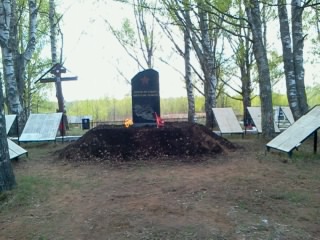 ПЕРСОНАЛЬНЫЕ СВЕДЕНИЯо военнослужащих, участниках ВОВ 1941-1945 гг., погибших и похороненных на гражданском  кладбище в д. ЗМЕЙСКО Новгородского района Новгородской области - паспорт № 31 (из 2165 погибших и похороненных военнослужащих известны 1913)ПЕРСОНАЛЬНЫЕ СВЕДЕНИЯо военнослужащих, участниках ВОВ 1941-1945 гг., погибших и похороненных на гражданском  кладбище в д. ЗМЕЙСКО Новгородского района Новгородской области - паспорт № 31 (из 2165 погибших и похороненных военнослужащих известны 1913)ПЕРСОНАЛЬНЫЕ СВЕДЕНИЯо военнослужащих, участниках ВОВ 1941-1945 гг., погибших и похороненных на гражданском  кладбище в д. ЗМЕЙСКО Новгородского района Новгородской области - паспорт № 31 (из 2165 погибших и похороненных военнослужащих известны 1913)ПЕРСОНАЛЬНЫЕ СВЕДЕНИЯо военнослужащих, участниках ВОВ 1941-1945 гг., погибших и похороненных на гражданском  кладбище в д. ЗМЕЙСКО Новгородского района Новгородской области - паспорт № 31 (из 2165 погибших и похороненных военнослужащих известны 1913)ПЕРСОНАЛЬНЫЕ СВЕДЕНИЯо военнослужащих, участниках ВОВ 1941-1945 гг., погибших и похороненных на гражданском  кладбище в д. ЗМЕЙСКО Новгородского района Новгородской области - паспорт № 31 (из 2165 погибших и похороненных военнослужащих известны 1913)ПЕРСОНАЛЬНЫЕ СВЕДЕНИЯо военнослужащих, участниках ВОВ 1941-1945 гг., погибших и похороненных на гражданском  кладбище в д. ЗМЕЙСКО Новгородского района Новгородской области - паспорт № 31 (из 2165 погибших и похороненных военнослужащих известны 1913)ПЕРСОНАЛЬНЫЕ СВЕДЕНИЯо военнослужащих, участниках ВОВ 1941-1945 гг., погибших и похороненных на гражданском  кладбище в д. ЗМЕЙСКО Новгородского района Новгородской области - паспорт № 31 (из 2165 погибших и похороненных военнослужащих известны 1913)№ ппВоинское званиеФамилия, имя, отчествоГод рожде нияДата гибели или смертиМесто захоронения на кладбище, участке кладбищаОткуда перезахоро ненс-нтАбдулин Асхан14.0.1942ст.с-нтАбосов Кульбет Авизович191713.12.1941рядовАбражеев Георгий Степанович12.06.1942рядовАбраменко Н.И1942рядовАбрамов Борис Семенович15.11.1943рядовАбрамов Виктор Алексеевич 192316.03.1943рядовАбрамов Г.И1942рядовАбрамов Георгий Михайлович01.01.1942рядовАбрамов Григорий Алексеевич191601.01.1942рядовАбратеев Георгий Степанович192012.06.1942с-нтАбросимов Александр Павлович19.01.1942рядовАбышеев Сергей Алексеевич28.06.1942рядовАвдонин Василий Иванович192305.07.1942рядовАвдонин Федор Владимирович02.11.1942мл.л-нтАвезов Размелет191621.01.1942рядовАверков Иван Иванович192101.05.1942санитрАгарков Иван Матвеевич191615.01.1942краснАгрест Александр Яковлевич25.04.1942с-нтАденсеков Тимофей Иванович191924.12.1941мл.с-нтАденченко Александр Васильевич192224.12.1941рядовАдызов Саран191917.01.1943рядовАйдаров Нахир192015.01.1942рядовАкимов Иван Федорович18.10.1941ст.с-нтАксёнов Спиридон Никифорович189925.11.1942рядовАксёновЯков Осипович60 сп 391 сд 1 Укр фр191004.06.1942расп. ЦАМО от 22.03.1996д.ШевелёворядовАкуменушкин Георгий Андреевич190714.10.1943рядовАлександров Андрей Григорьевич191616.12.1941рядовАлександров Константин Афанасьевич391 сд 1 Укр фр-345 ХППГ190503.07.1942расп. ЦАМО от 22.03.1996д.ШевелёворядовАлександров Николай Федорович192016.01.1942рядовАлександров Петр Александрович191605.12.1941рядовАлексашин Филипп Васильевич190105.04.1942рядовАлексеев Алексей Павлович18.01.1942рядовАлексеев Иван Алексеевич23.10.1942с -нтАлешин Николай Григорьевич994 сп 391 сд 1 Укр фр192316.02.1944расп. ЦАМО от 22.03.1996д.ШевелёворядовАливергенов Юсуп192014.01.1944рядовАлиев Амуд191802.09.1942рядовАлимов Дави191813.12.1941рядовАмелин Константин Андреевич190124.12.1941рядовАнаньевский Петр Иванович20.03.1943рядовАндреев Александр Арсентьевич16.01.1944с-нтАндреев Василий Степанович191328.01.1942рядовАндреев Василий Степанович1921-2328.01.1942ком.отдАндреев Иван Николаевич192313.01.1943рядовАндреев Сергей Иосифович191624.12.1942рядовАндреев Федор Иванович23.03.1943Андреев Федор НиколаевичрядовАндрейкин Степан Кузьмич191216.12.1941рядовАндреяшкин Андрей Захарович191129.12.1941рядовАндриянов Иван Тимофеевич 190809.11.1942рядовАндронов Иван Андронович190315.02.1942Нов. плита 2015г.рядовАникиевич Егор Васильевич1907рядовАникин Андрей Матвеевич190611.12.1942мл.с-нтАнисимов Михаил Максимович14.01.1944рядовАнисов (Анисимов)189929.12.1941рядовАнтонов Василий Алексеевич190616.01.1944рядовАнтонов Василий Степанович191501.01.1942рядовАнтонов Михаил Антонович190929.11.1941рядовАнтонов Николай Максимович191519.01.1942рядовАнтошкин Евдоким Николаевич192012.02(11).1942ком.отдАнтропов Виталий Андреевич14.01.1944рядовАнтуфеев Н.Д23.12.1944рядовАнучин Владимир Михайлович13.01.1942рядовАнцибулин Александр Ильич190908.09.1942мл.с-нтАпилетов Семен Карпович191314.01.1944рядовАрежеев Иван Александрович23.10.1942рядовАристов Дмитрий Петрович14.01.1942с-нтАртамонов Михаил Григорьевич12.01.1943рядовАртемов Петр Степанович192214.04.1942рядовАртемьев Алексей Васильевич190727.11.1943л-нтАртемьев Павел Ильич191528.12.1941ст.л-нтАртуньян Мовеис Айрапетович1918л-нтАрхипов Иван Иванович192204.01.1943рядовАрхиреев Георгий Михайлович191229.12.1941рядовАсипов Даниил Федосеевич189926.05.1942рядовАстафьев Дмитрий Ефимович191425.12.1941рядовАТКИН Фёдор Николаевич-4 ОСБ 24 Бр 391 сд 1 Укр фр-сапёр22.01.1944расп. ЦАМО от 22.03.1996д.ШевелёворядовАфанасьев Василий Михайлович02.11.1942рядовАфанасьев Петр Иванович190605.11.1942рядовАфанасьев Степан Максимович191404.02.1942Афонькин И.НрядовАхиллов Маулен 14.01.1942рядовАхметов Курбай Берг15.01.1942рядовАхметов Нигамедзин189716.01.1944рядовАюпов Якуб189614.01.1944л-нтБабаев Дмитрий Емельянович15.01.1944рядовБабаев Иван Дмитриевич18.01.1942рядовБабинов Ефим Федорович10.06.1942ст.с-нтБАБКИН Сергей Иосифович551 сп 239 сд 391 сд 1 Укр фр-2190 ХППГ15.01.1944расп. ЦАМО от 22.03.1996-д.РуссарядовБабушкин Иван Павлович191018.01.1942рядовБагазиев Игнатий Владимирович191901.01.1942мл.с-нтБадян Николай Васильевич192308.07.1942ст.с-нтБаев Иван Прокофьевич10.09.1943краснБаженов Иван Егорович190604.12.1941рядовБайбиков Айдимашан192017.12.1942рядовБайдаков Андрей Александрович190501.10.1942рядовБайдаков Андрей Алексеевич190501.10.1942рядовБакалов Василий Иванович191119.01.1942рядовБактимиров Хан Наргаемович191503.04.1942рядовБакур Алексей Васильевич31.07.1943л-нтБалабанов Дмитрий Алексеевич04.04.1942рядовБалакирев Михаил Фёдорович27.12.1941рядовБалкисев Арсений Васильевич191520.12.1941рядовБалыбин Константин Николаевич06.05.1942рядовБалявин Константин Александрович06.05.1942старшБаранов Афанасий Максимович189715.01.1944рядовБаранов Василий Семеверстович11.10.1943рядовБаратов Бабахан192316.01.1944рядовБаринов Павел Селиверстович11.10.1943рядовБародин Евлин Евтихович23.06.1942рядовБарченков Яков Семенович15.01.1942рядовБасов Гаврил Петрович190111.01.1942с-нтБасов Иван Никифорович15.01.1942ст.л-нтБаталин Владимир Васильевич191919.01.1942рядовБатурин Василий Ильич15.01.1942рядовБатыгин Прокопий Васильевич16.12.1941рядовБатышев Иван Фёдорович190024.11.1942краснБатюта Палиев Евстафьевич, стрелок, 65 сд 311 сп умер от ран 2190 ХППГ (ур.Черниговская обл., Комаринского р/на, д.Кладьково)190517.01.1944ув.22.04.2009рядовБахныкин Николай Егорович190913.01.1942ефрБашин Николай Петрович15.01.1944Нов. плита 2015г.рядовБашкирев Афанасий Иванович190928.10.1941рядовБежанидзе Ахмед Юнусович21.01.1944рядовБезденежный Аркадий Иванович26.01.1944рядовБезрородных Григорий Константинович190701.01.1942рядовБекасов Иван Степанович190008.01.1942Бекетов Кузьма Фадеевич190516.10.1941рядовБеликов Фёдор Кузьмич05.12.1941старшБеличенко Петр Григорьевич190416.12.1941рядовБелобородов Иван Семенович189615.01.1944рядовБелов Борис Иванович191124.11.1942гв.с-нтБелогеров Варанасий Горимович190015.01.1944рядовБелогонов Егор Афанасьевич189731.05.1942рядовБелосудов Даниил Гаврилович191415.10.1943мл.с-нтБелоусов Николай Кириллович12.12.1943рядовБелохвост Георгий Прокофьевич20.10.1941Нов. плита 2015г.мл.л-нтБелых Михаил Петрович01.01.1942рядовБеляев Алексей Иванович190930.---1942рядовБеляев Тимофей Дмитриевич1347 сп 225 сд стрелок31.03.194218.01.2011www.obd-memorial.ru-lд. МуравьирядовБеляев Тимофей Илларионович 58 осб стрелок (ур.Чкаловская обл.,Тоцкий р/н)190708.01.1942ув.02.07.2010www.obd-memorial.ruмл.л-нтБердик Александр Тимофеевич191124.12.1941рядовБердинский Тимофей Павлович190514.01.1942рядовБерегников Иван Григорьевич01.10.1942мл.пол.Береговский Александр Максимович192002.04.1942мл.л-нтБерловский Александр Матвеевич192002.04.1942рядовБертулис Иосиф Игнатьевич192014.01.1942рядовБетбулатов Семен Алексеевич192514.01.1944мл.л-нтБирюков Андрей Федорович03.07.1942рядовБирюков Фёдор Петрович190224.12.1941рядовБитехтин Александр Алексеевич190613.01.1942мл.л-нтБлагочинов Алексей Степанович192222.03.1943рядовБлинов Михаил Павлович21.11.1943рядовБлохин Иван Иванович29.12.1941с-нтБлохин Сергей Сергеевич191315.01.1942рядовБобаринов Иван Степанович190224.12.1941рядовБобрецов Алексей Абрамович192325.12.1943рядовБобров Антон Фёдорович20.06.1942рядовБоброшев Петр Ионович192129.12.1941курсантБобылев Александр Васильевич191214.11.1941с-нтБова(д) Федор Никитович(Неиметович)190513.01.1942рядовБогатиков Василий Николаевич 15.01.1942рядовБогатов Петр Николаевич190719.01.1942рядовБогданов Демьян Васильевич15.01.1944с-нтБогданов Фёдор Никифорович15.01.1944рядовБогородский Владимир Александрович191129.07.1942рядовБоготов Сархарби Нудорович190124.04.1942рядовБогров Филипп Васильевич190501.01.1942с-нтБодин Петр Никитич191215.01.1944рядовБодров Сергей Иванович192020.11.1942рядовБозненов Артемий Сергеевич191213.12.1941ст.с-нтБойко Григорий МихайловичрядовБойков Павел Иосифович190201.11.1942рядовБойцов Александр(Алексей) Тимофеевич191501.01.1942рядовБойцов Николай Васильевич30.10.1943рядовБолецкий Максим Фёдорович190913.12.1941рядовБолотов Никифор Андреевич191015.01.1944рядовБолотов Николай Алексеевич191019.01.1942с-нтБондарев Иван Данилович18.10.1941рядовБондарев Фёдор  Васильевич14.01.1942рядовБондаренко Михаил Алексеевич28.04.1942рядовБордив Василий Иванович18.01.1944рядовБорейко Николай Антонович 1002 сп       (ур.Могилевской обл., Краснопольского р/на, д.Трубильна)192124.10.1941ув.11.12.2007л-нтБорисов Илья Фёдорович191816.01.1942рядовБорисов Семен Егорович191015.01.1942рядовБорков Демьян Алексеевич190113.03.1942рядовБоровенко Григорий Корнеевич191813.01.1942рядовБородавин Сергей Яковлевич190915.01.1942рядовБородин Евмен Евстахович190323.06.1942рядовБоровиков Иван Фёдорович191312.04.1942рядовБочаров Матвей Яковлевич190628.01.1942рядовБрагин Илларион Антипович190529.12.1941л-нтБрагин Фёдор Алексеевич192215.08.1941рядовБраженков Егор Михайлович12.12.1943рядовБрасин Василий Владимирович191304.11.1942рядовБредихин Тимофей Иванович191225.01.1942Нов. плита 2015г.рядовБредихин Яков Павлович191414.01.1942мл.л-нтБронин Евгений Иванович192317.01.1944ефрБрусницын Александр Спиридонович15.01.1944рядовБрусницын Петр Васильевич191224.01.1942майорБрыков П.И25.06.1942рядовБуданский Степан Денисович190929.12.1941рядовБуданцов Петр Терентьевич21.03.1941мл.с-нтБукин Александр Иванович192101.01.1942с-нтБулин Петр Иванович14.01.1942красн.Булычев Матвей Федорович 190316.10.1943рядовБуранов Калихан190314.01.1944рядовБурба Михаил Михайлович31.06.1942краснБурдин М.К23.03.1943рядовБурило Савелий Трофимович190419.07.1942рядовБуринко Василий Петрович191310.04.1942рядовБурков Андрей Степанович06.05.1942рядовБурков Леонид Петрович16.01.1944рядовБуслаев Иван Фёдорович15.01.1942Буслов И.ФрядовБутаков Михаил Сергеевич23.10.1941рядовБуторин Иван Евграфович190023.06.1942рядовБутусов Егор Григорьевич191221.06.1942рядовБыков Владимир Иванович18.03.1942л-нтБыков Сергей Степанович191314.01.1942рядовБыстров Иван Петрович191106.11.1942рядовБышкин Иван Ильич05.12.1943л-нтВакуленко Иван Федорович191625.10.1941рядовВалиев Наби191716.01.1942рядовВалнулин Шафебулла03.07.1942рядовВалуев Иван Нестерович1906-.10.1941рядовВальмар Павел Павлович190215.01.1942рядовВаляльщиков Михаил Михайлович190328.12.1941рядовВанин Петр Васильевич190829.12.1941рядовВарченко Григорий Трофимович191108.11.1942рядовВаселов Николай Андреевич191202.11.1942рядовВасиленко Николай Исаевич191028.12.1941рядовВасильев Аркадий Иванович189911.12.1941с-нтВасильев Борис Степанович06.01.1942рядовВасильев Василий Дмитриевич19.01.1944рядовВасильев Геннадий Васильевич1923рядовВасильев Георгий Михайлович21.11.1943рядовВасильев Дмитрий Михайлович15.01.1943рядовВасильев Иван Иванович191705.12.1941рядовВасильев Николай Васильевич04.12.1941рядовВасильев Петр Павлович191212.12.1942ст.с-нтВасильева Нина Васильевна15.01.1944рядовВасильченко Михаил Яковлевич16.10.1941рядовВасин Константин Николаевич15.01.1944рядовВасинцев Андрей Федорович190829.09.1942рядовВаськов Иван АлександровичрядовВасюта Дмитрий Степанович03.04.1942ст.с-нтВащенко Александр Яковлевич192001.11.1942рядовВерхорубов Алексей Александрович191528.12.1941офицВеселов Степан Гаврилович13.01.1942рядовВетров Николай Сергеевич192229.12.1941рядовВикторов Александр Матвеевич190903.04.1942рядовВилиджен Срим Галиевич05.12.1941рядовВиноградов Афанасий Елисеевич191018.10.1941рядовВиноградов Афанасий Сергеевич191018.10.1941Нов. плита 2015г.старшВиноградов Сергей Яковлевич191324.02.1942рядовВинокуров Петр Демидович190417.02.1942мл.л-нтВиробзян Асатур192129.12.1941рядовВитичев Петр Иванович190801.01.1942рядовВитюгов Николай Устинович192315.01.1942рядовВласов Антон Иосифович189602.02.1942рядовВласов Николай Федорович14.11.1941рядовВласов Павел Васильевич15.06.1942рядовВласов Пантелей Дмитриевич190624.12.1941рядовВодолазов Андрей Иванович13.02.1941старшВоеводин Иван Никитович191616.01.1944с-нтВозженко Василий Петрович191817.01.1942рядовВойнов Алексей Иванович18.01.1942рядовВокуев Семен Порфирьевич191630.08.1942Нов. плита 2015г.рядовВолков Борис Николаевич17.01.1944с-нтВолков Илларион Сергеевич19.02.1942Волкоморов(Волконов) Иван Арсентьевич190720.12.1941мл.с-нтВолодских Алексей Антонович191713.01.1942рядовВолосатов Василий Николаевич190801.01.1942рядовВолосов Александр Григорьевич13.01.1942ст.л-нтВолуев Петр Иванович13.01.1943рядовВонуев Семен Порфирьевич191404.09.1942рядовВоробьев Алексей Герасимович191513.01.1942рядовВоробьёв Григорий Иванович (ур.Воронежская обл., Водопьяновский р/н, с.Каменная Лубна)189809.04.1942рядовВоробьев Николай Иннокентьевич190022.06.1942рядовВоробьев Степан Данилович191719.12.1942мл.л-нтВорожейкин Николай Никифорович190413.01.1942ст.с-нтВорожко Иван Макарович24.01.1944рядовВороненко Моисей Кириллович191619.01.1942рядовВоронков Николай Алексеевич190124.12.1942рядовВоронцов Иван Алексеевич190830.12.1941Ворошин Иван Ефимович191015.01.1942краснВохрутдинов Хайсан14.01.1944л-нтВошинский Владимир Михайлович191521.01.1942рядовВылегжанин Максим Алексеевич191204.09.1942рядовВылижанин Иван Прокофьевич191204.11.1942рядовВыметканин Иван Михайлович190619.01.1942рядовГабзайров Шафикл28.10.1941рядовГаврилин Петр Алексеевич191002.02.1941мл.с-нтГаврилов Василий Степанович08.01.1944рядовГаврилов Петр Васильевич192315.01.1942краснГаврилов Федор Никитович190920.01.1944рядовГадеев Мухамед190516.01.1942рядовГаджибаев Куден09.10.1943рядовГазин Николай Дмитриевич20.10.1943рядовГайдоман Федор Данилович191229.06.1942рядовГайдулин Янай14.01.1942рядовГалимов Максим Мамитович25.01.1944рядовГалин Василий Прокопьевич1907-.05.1942рядовГалинский Кузьма Карпович19043.02.1943Галифулин Е.Фст.с-нтГалкин Гавриил Павлович22.06.1942старшГалкин Иван Дмитриевич181523.10.1942рядовГалика Павел Данилович 848 сп (ур.Черниговская обл.,Н.Северский р/н, с.Печенюга, Украинская ССР)190218.10.1941рядовГолик Сергей Савович 848 сп (ур.Черниговская обл.,Иваницкий р/н, Украинская ССР)191318.10.1941мл. полГалмов Нагим Галинович191124.03.1942рядовГалушкин Павел Николаевич190430.06.1942рядовГалямединов Назамандин189614.01.1944рядовГалятдинов Харитерги24.12.1941ст.с-нтГареев Шахзада192115.09.1943рядовГарюков Самохдент Гарипович191016.12.1941рядовГатауллип Шайдулла 24.10.1942рядовГаюбородько Иван Денисович189712.04.1942рядовГерасимов Василий Васильевич14.01.1944рядовГибрашитов19.06.1942рядовГилев Иван Лаврентьевич190630.01.1942рядовГилёв Иван Павлович203 ОМСБ-ум от ран(ур.Свердловская обл., Арамильскийр/н, д.Большой Исток)191305.04.1942рядовГилиодуев Гай20.10.1941краснГилязиев Нурм26.09.1942рядовГинзин Василий Салахович190925.06.1942рядовГинурков Василий Павлович28.10.1941рядовГладков Александр Александрович12.01.1944рядовГлухов Григорий Иванович17.03.1942рядовГлухов Егор Григорьевич191312.01.1943рядовГлухов Иван Семенович190827.10.1942рядовГлухов Наум Назарович191924.06.1942рядовГлушин Петр Данилович23.09.1942рядовГнедко Федор Степанович 191113.12.1941в.тех 1рГоворов Василий Алексеевич27.01.1944рядовГойхберг Виктор Евгеньевич192114.01.1942рядовГолобков Яков Федосеевич01.02.1942мл.л-нтГолованов Иван Павлович24.12.1942Голованов М.1942Мл. л-нтГодалов Максим  Алексеевич командир взвода (ур.Иваноская обл.)191028.10.1941Нов. плита 2015г.ст.с-нтГоловин Василий Николаевич191815.01.1942ст.л-нтГоловин Иван Максимович21.05.1943рядовГоловин Иосиф Васильевич03.04.1942рядовГоловкин Петр Яковлевич192114.02.1942ст.л-нтГолубев Андрей Степанович17.01.1944рядовГолубев Василий Иванович192228.02.1942рядовГолубков Василий Васильевич17.01.1944краснГольберг Исаак Шевелевич192207.06.1942Гончаров Е.К1942ст.л-нтГончаров Константин Тимофеевич191804.01.1943рядовГорбатенко Иван Сергеевич18.03.1942краснГорбачев Петр Васильевич20.10.1943рядовГорбачев Петр Федорович 190329.02.1941рядовГорбунов Василий Гаврилович13.02.1942мл.л-нтГорбунов Петр Григорьевич19.01.1942с-нтГорбунов Степан Тимофеевич191313.08.1942Горбунов Яков Иванович191502.02.1942с-нтГорелов Михаил Яковлевич08.01.1943рядовГоремышев Василий Семенович22.12.1941капитГорешок Василий Филиппович10.02.1944рядовГорлов Николай Кирсанович190921.02.1941л-нтГорных Николай Васильевич192231.06.1942рядовГоробец Николай Степанович15.02.1944рядовГорохов Михаил Никандрович190415.04.1942рядовГорпунов Алексей Иванович182129.12.1941рядовГоршенин Антон Иванович191127.10.1941рядовГоршков Сергей Алексеевич192220.03.1943рядовГорюков Гавриил Павлович191016.12.1941рядовГорюнов Сергей Павлович191804.09.1942рядовГоряйнов Егор Семенович191829.12.1941рядовГрамма Александр Анисимович191805.04.1942рядовГребенкин Владимир Васильевич12.01.1942рядовГрешнев Иван Петрович09.03.1942рядовГрибанов Петр Игнатьевич191030.06.1942рядовГрибанов Фёдор Игнатьевич20.06.1942рядовГригорьев Данил Матвеевич30.06.1942рядовГригорьев Иван Григорьевич2.03.1942л-нтГригорьев Никита Иванович23.10.1943рядовГригорьев Федор Григорьевич13.2-3.1942рядовГриппак Николай Макарович15.01.1944рядовГрицкевич Николай Яковлевич191514.06.1942рядовГришенко Алексей Зиновьевич191404.01.1943с-нтГришин Илья Абрамович191314.01.1942старшГрязных Александр Михайлович190213.01.1943рядовГуашвилли Дмитрий Алексеевич191816.01.1942рядовГубаревич Петр Андреевич19238.07.1942с-нтГудко Тимофей Иванович15.01.1942рядовГудков Георгий Степанович190924.12.1941рядовГуляев Василий Евдокимович190617.02.1942ст.л-нтГумейн Аннон Гильевич192019.05.1942мл.л-нтГуменный Филипп Харитонович191329.12.1941гв.мл.с-нтГуменный Иван Савич18.06.1942ефрГумиров Барей Гумарович190215.01.1944рядовГунтер Андрей Иванович190716.01.1942рядовГусаков Владимир Егорович192213.01.1943рядовГусанов Алексей Петрович190730.01.1942Гусаров Александр Григорьевич08.01.1942рядовГусев (Зуев) Николай Семенович190020.05.1942рядовГусев Иван Дмитриевич20.03.1941рядовГусев Иван Михайлович190901.01.1942рядовГусев Николай Иванович04.12.1941с-нтГусев Николай Иосифович15.01.1942рядовГусев Николай Петрович24.10.1941рядовГусев Николай Петрович22.02.1944рядовГусев Павел Петрович16.01.1942рядовГусев Федор Иванович190924.12.1942рядовГусельников Прокопий Петрович18.01.1942рядовГучаков Алексей Петрович190713.01.1942рядовГущенков Василий Семенович192115.01.1942в.фелдГущин Николай Павлович192219.05.1942рядовДавлятшин Шарип12.10.1943с-нтДавыдов Иван Михайлович191314.10.1942с-нтДавыдов Иван Михайлович 10.10.1942Нов. плита 2015г.рядовДагаев Степан Дмитриевич190419.03.1942Данилин А.П19.10.1943рядовДанилин Иван Ермолаевич28.12.1941рядовДанин Иван Ермолаевич191328.12.1941рядовДанько Иван Яковлевич191125.01.1942рядовДауров Гпит Чаплусович15.01.1944рядовДворапов Михаил Иванович190326.03.1942ефр(ряд)Дворенков(Дворников) Павел Власович3.2-3.1944Дектарев Ефим Григорьевич18.01.1942рядовДелкин Борис Константинович190711.17.1942рядовДементьев Михаил Петрович190701.01.1942рядовДемидов Алексей Васильевич191129.12.1941рядовДемидов Петр Сергеевич27.06.1942рядовДемин Яков Петрович16.01.1944рядовДемихов Иван Михайлович14.01.1942рядовДемочкин Андрей Никифорович19042.09.1943ст.с-нтДемченко Дмитрий Яковлевич192118.10.1941рядовДемченко Иван Павлович190213.01.1943мл.л-нтДеникин Дмитрий Николаевич1943с-нтДенисенко Андрей Михайлович1912-.06.1942с-нтДенисов Василий Васильевич192208.01.1942мл.пол.Деньгин Николай Иванович192115.01.1942рядовДеревщиков Геннадий Иванович192211.12.1941рядовДеревянников Геннадий Иванович192211.12.1941Нов. плита 2015г.рядовДерзов Иван Сесенович19078.11.1942рядовДерип Иван Фёдорович191901.06.1941рядовДерия Иван Федорович192201.06.1942ефрДеркач Дмитрий Кириллович22.11.1943рядовДерюгин Василий Дмитриевич08.1-8.1942мл.пом.Десятник Алексей Миронович 191928.10.1941рядовДжаниманов Нурнали18.01.1944Джулитбатов ЗстаршДикий Федор Иванович24.12.1941рядовДлалумбеков Анадос191620.01.1943рядовДлиннов Тимофей Иванович190702.02.1941старшДмитриев Андрей Петрович191924.02.1942рядовДмитриев Егор Семенович01.1942рядовДмитриев Максим Иванович13.02.1942рядовДмитриев Николай Алексеевич191601.02.1942рядовДмитриев Николай Федорович25.06.1942рядовДобровский Афанасий Дорофеевич16.01.1941капитДобролей Валентин Владимирович191015.01.1942мл.с-нтДогадаев Анатолий Федорович192319.07.1942Дозорцев И.К24.10.1943рядовДолганов Егор Савельевич198419.01.1944рядовДолгов Иосиф Максимович191013.01.1942мл.полтДолгополов Леонид Власович190328.06.1942рядов.Долгушин Петр Максимович 38 сп 60 сд (умер от ран в 54 мсб 65 сд)20.11.1942рядовДомбровский Лев Фримцанович191215.01.1942мл.с-нтДомов Степан Николаевич17.01.1944рядовДомрачеев Алексей Иванович03.08.1942рядовДон Андрей Петрович15.02.1943с-нтДонцов Василий Иванович190723.06.1942старшДорнов Владимир Павлович11.02.1944Дородных И.ВрядовДорожкин Илья Исаакович12.11.1941Нов. плита 2015г.рядовДоронцев И.П13.02.1941рядовДорошев Нема Варепович190014.11.1942рядовДроботов Влас Иванович29.12.1941рядовДровосеков Василий Николаевич190701.01.1942с-нтДроздов Иван Николаевич190412.12.1941старшДроздовский Станислав Иванович190627.12.1941рядовДубовик Григорий Алексеевич190715.01.1942ст.с-нтДубовой Василий Михайлович08.01.1944мл.л-нтДудин Дмитрий Федорович191108.01.1942с-нтДудко Георгий Сергеевич27.01.1944мл.с-нтДундарев Алексей Гаврилович191116.01.1942краснДураков Василий Дмитриевич08.05.1942рядовДуров Тимофей Николаевич191021.03.1942рядовДьяченко Петр Семенович191029.12.1941рядовЕвдаков Николай Васильевич191013.01.1942рядовЕврасов Афанасий Георгиевич 191212.11.1942майорЕвсеев В.Я1942рядовЕвстигнеев Николай Алексеевич191130.12.1941рядовЕвстратов Михаил Иванович189601.01.1942рядовЕгоров Анатолий Иванович14.01.1944ст.л-нтЕгоров Валериан Петрович11.11.1943рядовЕгоров Василий Егорович28.10.1942рядовЕгоров Иван Федорович29.06.1942рядовЕгоров Яков Егорович190630.01.1942с-нтЕгумнов Иван Тимофеевич191118.01.1942рядовЕдемский Виктор Иванович190017.04.1942рядовЕжов Алек.Федорович19241943рядовЕжов Егор Антонович191804.05.1942рядовЕлизаров Гавриил Никитович190513.01.1942рядовЕлов Бек Бекнурат191523.06.1942рядовЕльмуратов Асракман192006.12.1942рядовЕмельянов Петр Николаевич19.07.1942замполитЕмяшев Сергей Петрович штаб 305 сд191215.01.1942рядовЕремин А.А04.12.1941рядовЕрмаков Петр Николаевич192022.01.1942рядовЕрмолаев Захар Парфирьевич192415.01.1944рядовЕрмолаев Семен Григорьевич15.01.1942рядовЕрмолов Василий Кириллович16.07.1942рядовЕрофеев Владимир Иванович23.09.1942рядовЕрошенко Василий Степанович190029.10.1941Ершов ( Андронов) И.АрядовЕршов Василий Нестерович190717.01.1942л-нтЕськов Борис Федорович18.01.1944рядовЕфанов Алексей Николаевич190819.01.1942рядовЕфанов Никифор Степанович21.01.1944рядовЕфимов Николай М.рядовЕфимов Петр Яковлевич21.11.1942рядовЕфремов Александр Артемьевич191130.12.1941рядовЕфремов Александр Семенович190512.08.1942рядовЖаворонков Василий Дмитриевич190816.01.1942Жадовец Денис Семенович25.03.1942рядовЖарких Степан Гаврилович190815.01.1942с-нтЖарков Василий Васильевич1910-1317.01.1943рядовЖданов Иван Кузьмич191104.04.1942рядовЖданов Сергей Андреевич16.06.1942рядовЖебряков Александр Яковлевич19091941Железнов ЕрядовЖелезов Константин Евгеньевич190713.12.1941рядовЖелнов Николай Арурович190605.04.1942рядовЖелтухин Иван Иванович190624.12.1941рядовЖелудков Василий Дмитриевич14.01.1944рядовЖелудков Филипп Петрович190024.12.1941рядовЖеребилов Андрей Кузьмич191018.10.1941рядовЖигалов Василий Алексеевич190429.12.1941рядовЖиганов Никифор Васильевич191026.12.1941рядовЖидков Александр Петрович190714.01.1944рядовЖильцов Сергей Дмитриевич190517.01.1943Нов. плита 2015г.рядовЖирнов Егор Якимович190317.01.1944рядовЖихарев Александр Яковлевич21.06.1942рядовЖужукин Михаил Дмитриевич29.12.1941с-нтЖуков Василий Алексеевич191317.01.1943рядовЖуков Виктор Алексеевич17.01.1943рядовЖуков Яков Кондратьевич15.01.1942рядовЖуманов Иван Васильевич 190115.01.1942рядовЖумахметов Саджан21.11.1943рядовЖуравлев Александр Анатольевич192301.01.1943рядовЖуравлев Михаил Игнатьевич1921      10.1941рядовЖуравский Андрей Петрович1905   10.1941ефрЖуренко Алексей Михайлович04.03.1943Забегаев Сергей Иванович14.02.1942рядовЗаболнюк Иван Николаевич192329.12.1941рядовЗаваленинский Григорий Васильевич191228.12.1941рядовЗаварыгин Василий Прокопьевич04.06.1942рядовЗаводник Владимир Иосифович192213.01.1943рядовЗаворыдкин Яков Трофимович25.03.1942рядовЗавьянов Александр Иванович16.01.1944рядовЗаднепровский Кузьма Григорьевич189929.12.1942рядовЗаимкин Николай Андреевич190514.01.1942рядовЗайдаров Абкамир190006.01.1943рядовЗайков Михаил Александрович18.01.1942мл.с-нтЗайнин Арсений Фролович1915инж.ш.рЗайферт Иван Федорович1905          1944Зайцев А.МрядовЗайцев Афанасий Ильич192208.01.1942мл.с-нтЗАЙЦЕВ Константин Григорьевич848 сп14.01.1942извещ о гибелиполит.Зайцев Николай Николаевич190514.01.1942рядовЗайцев Яков Руфович16.01.1944кр-цЗайцев Антон Семёнович сапёр 1379 сп (приз.Республика Бурятия)190114.04.1942рядовЗакиров Миннегани Закирович24.12.1941рядовЗаковыркин Василий Прокопьевич190504.06.1942рядовЗалевский Трофим Николаевич191513.10.1941рядовЗалилеев Бакир190707.02.1942рядовЗалужский Архип Александрович189604.     .1942рядовЗалхутдинов Харат Дим.190830.12.1941л-нтЗамалейджинов Алим Сибирович191719.01.1944рядовЗаморский Василий Гаврилович10.04.1942рядовЗасадателев Алексей Семенович190827.11.рядовЗахаров Василий Федорович190818.10.1941рядовЗахаров Константин Иванович191815.03.1942рядовЗахаров Михаил Васильевич вой14.01.1942Захаров Н.Ф04.01.1942рядовЗахаров Николай Иванович 190205.04.1942рядовЗахаров Сергей Михайлович13.10.1941рядовЗахаров Федор Алексеевич28.10.1941ком-рЗахарьев Петр Силантьевич15.01.1944рядовЗваров Александр Васильевич30.08.1942рядовЗверек Степан Иванович191014.01.1942рядовЗверен Иван Иванович191714.01.1942с-нтЗворыгин Аввакум Кузьмич191317.01.1942рядовЗеленский Николай Иванович 21.06.1942рядовЗемсков Иван Андреевич16.01.1944с-нтЗернов Максим Афанасьевич191719.09.1942Зима Василий Тимофеевич19.01.1944рядовЗимаков Иван Фасович17.03.1942рядовЗимин Иван Васильевич (ур.Калининская обл.)190828.10.1941Нов. плита 2015г.мл.ком.Зиновьев Иван Петрович 13.01.1942рядовЗлобин Дмитрий Алексеевич 190813.01.1942рядовЗлыденко Яков Ефимович1900    02.1942рядовЗлыханов Иван Петрович190904.01.1942рядовЗолотарев Василий Семенович13.01.1942ст.л-нтЗолотарев Григорий Николаевич191529.09.1942рядовЗолотарев Иван Михайлович190218.01.1942рядовЗолототрубов Павел Иванович190629.05.1942рядовЗотеев Николай Георгиевич190825.12.1941с-нтЗотов Александр Иванович15.01.1942с-нтЗуба Николай Митрофанович190724.13.1941рядовЗубов Алексей Егорович19.10.1941ст.с-нтЗубцов Иван Егорович191822.02.1942мл.л-нтЗуев Михаил Михайлович191729.12.1941рядовЗуев Яков Николаевич16.01.1942рядовЗыбин Иван Ильич192024.12.1941рядовЗюзин Василий Васильевич191214.01.1942рядовЗяблов Серафим Григорьевич01.01.1942рядовЗямин Василий Николаевич30.05.1942рядовИваница(и)н Андрей Игнатьевич20.05.1942рядовИванов Александр Андреевич08.02.1942рядовИванов Александр Иванович191229.12.1941рядовИванов Алексей Алексеевич190615.01.1942с-нтИванов Василий Иванович190913.01.1943ст.л-нтИванов Василий Иванович191421.05.1942рядовИванов Григорий Сергеевич192329.12.1941рядовИванов Иван Васильевич190207.04.1942рядовИванов Иван Константинович191701.01.1942рядовИванов Константин Васильевичс-нтИванов Михаил Дмитриевич01.04.1944рядовИванов Михаил Иванович190514.11.1943рядовИванов Н.К01.01.1942рядовИванов Николай Иванович   04.1944рядовИванов Павел Алексеевич 191701.01.1942рядовИванов Павел Васильевич13.01.1942рядовИванов Павел Захарович05.02.1944рядовИванов Сергей Егорович27.01.1941рядовИванов Степан Алексеевич28.10.1941рядовИванов Федор Константинович191229.12.1941с-нтИванов Филипп Степанович22.03.1942рядовИванцов Петр Михайлович192324.12.1941рядовИвпильберг Рувим Наримович17.12.1941сержантИгнатов Евгений Иванович командир отд.267 сд 848 сп (ур.Калининская обл.)191314.01.1942рядовИгнатовский Александр Васильевич11.04.1944рядовИгнатьев Иван Мартынович190615.01.1944рядовИгнатьев Николай Егорович17.03.1942рядовИгошин Михаил Федорович191416.01.1944с-нтИгумнов Иосиф Иванович190814.01.1944рядовИгушов Николай Прокопьевич190229.06.1942рядовИзварин Николай Михайлович стрелок 1 сб 23 осб (ур.Ростовская обл.,Милютинский р/н,х.Н.Донецкий)191413.01.1942рядовИзмайлов Григорий Лукич189923.11.1942л-нтИконников Алексей Иванович192028.12.1941рядовИльин Архип Федорович02.11.1942рядовИльин Василий Григорьевич14.01.1944рядовИльин Василий Ильич      805.12.1941рядовИльин Владимир Максимович1009 сп 225 сд-оруд. номер192324.04.194218.01.2011www/obd-memorial.ru-д. НикиткинокраснИльин Григорий Николаевич 191216.08.1942рядовИльюхин Василий Федорович 14.01.1944рядовИльюхин Филипп Иванович 190622.11.1943рядовИльясов Коминбай192016.03.1943ст.с-нтИнин Филипп Борисович12.03.1943с-нтИонов Александр Егорович30.04.1944рядовИсаенков Дмитрий Фролович191428.12.1941рядовИсаков Афанасий Петрович191130.12.1941рядовИскорцев Дмитрий Николаевич191115.01.1942рядовИскорцев Иван Степанович191115.01.1942рядовИсмайлов Абдулла01.12.1943рядовИсупецкин Михаил Дмитриевич190929.12.1941рядовИсяк Степан Григорьевич28.10.1941рядовИтькаев Атимурат191127.04.1942рядовИценский Дмитрий Федорович14.02.1944рядовИшин Петр Герасимович191312.11.1941рядовИшков Сергей Нефедович25.10.1942рядовКабанов Василий Андреевич25.10.1941рядовКазакевич Петр Борисович190715.01.1942рядовКазанов(Казанцев) Павел Иванович18.01.1942рядовКазенков Яков Александрович191926.05.1942Нов. плита 2015г.Казмин Алексей Иванович191516.01.1942гв.старшКакарин Федор Андреевич 192023.06.1942рядовКакшаров Николай Васильевич190713.01.1943рядовКалашников Константин Семенович191826.10.1942рядовКалесанов Андрей Иванович30.01.1941рядовКаликин Жорж Яковлевич191901.01.1943рядовКалинин Иван Николаевич 18.01.1944рядовКалинин Петр Андреевич191024.12.1941рядовКалинкин Александр Андреевич190929.12.1942рядовКалюгин Александр ВасильевичрядовКамашилов Иван Прокофьевич19.01.1944рядовКамин Иван Васильевич20.05.1942мл.л-нтКамышный Федор Федорович191814.01.1942рядовКанцуров Петр Савельевич17.11.1942рядовКараваев Михаил Егорович190810.01.1942рядовКараспулов Семен Герасимович29.09.1941рядовКарачевцев Роман Анатольевич196611.09.1985рядовКаргапольцев Прокоп  Иванович191230.01.1942рядовКариганов Иван Андреевич191130.12.1941рядовКаримов Абдурахман24.02.1944рядовКарисанов Андрей Иванович30.12.1941мл.с-нтКарицкий Иван Васильевич192014.01.1944рядовКарлов Сидор Макарович190219.01.1944рядовКарпич Григорий Наумович190314.01.1942рядовКарпов Григорий Максимович08.02.1944мл.л-нтКарпухин Григорий Константинович191415.01.1942рядовКартоусов Василий  Алексеевич15.01.1944л-нтКарягин Виктор Петрович192316.10.1943рядовКаськов Филипп Владимирович191125.12.1941рядовКасьяненко Петр Васильевич22.02.1943ст.с-нтКатанцев Василий Леонтьевич191920.05.1943л-нтКацап Федор Кириллович17.01.1944ст.с-нтКачурин Андрей Васильевич22.09.1943рядовКашипов Шигап28.10.1941рядовКашмонов Гавриил Иосифович20.11.1942рядовКвашко Яков Михайлович22.09.1943рядовКейдунов Митрофан Григорьевич190929.12.1941рядовКивцов Егор Егорович191224.12.1941ст.л-нтКириленко Дмитрий Иванович190414.01.1942рядовКириллович Леонид Семенович191314.01.1942рядовКирин Федор Иванович190604.04.1942рядовКирита Василий Григорьевич192120.09.1942л-нтКириченко Павел Михайлович190811.12.1941рядовКирпа Михаил Степанович14.01.1944рядовКирьянов Анатолий Николаевич191105.12.1941рядовКиселев Гавриил Иванович190429.12.1941ефрКиселев Павел Терентьевич09.10.1943с-нтКислов Антон Николаевич191307.01.1944рядовКитаев Владимир Григорьевич24.12.1941рядовКиянов Петр Тихонович190919.01.1942старшКияшок Михаил Александрович191718.02.1943рядовКлепин Дмитрий Иванович190425.12.1941рядовКлиментьев Михаил Тихонович191213.01.1943рядовКлиндер (Клиндух)Андрей Афанасьевич191323.05.1942рядовКлинов Николай Александрович13.06.1942рядовКлочков Петр Федорович190013.01.1942л-нтКлюга Даниил Моисеевич190315.01.1942рядовКлюев Иван Ефимович01.01.1942с-нтКлюшанов Василий Иванович190812.01.1942рядовКнарезок Иван Абакумович19.01.1942Кнуренко Василий Матвеевич191329.12.1941рядовКнязев Константин Васильевич04.12.1942Князев Михаил Константинович192225.07.1942капитКобзев Семен Ефимович18.01.1944рядовКобросиков Егор Осипович13.01.1942мл.с-нтКобяков Григорий Иванович24.01.1944рядовКоваленков Кирилл Антонович192001.06.1942рядовКовтун Леонтий Иванович15.01.1944рядовКовун Григорий Данилович190830.06.1942Кождаков Анатолий Иванович27.10.1942рядовКожевников Василий Александрович20.01.1944л-нтКожевников Василий Матвеевич191619.01.1942рядовКожевников Никита Сидорович190112.09.1941ефрКожемякин Илья Александрович16.01.1944рядовКозаков Василий Васильевич190025.05.1942Нов. плита 2015г.рядовКозедуб Иван Иванович191107.02.1943рядовКозел Александр Федорович191930.12.1942рядовКозлов Николай Павлович15.01.1944Нов. плита 2015г.мл.с-нтКозлов Александр Федорович191930.12.1941рядовКозлов Дмитрий Денисович27.10.1941Козлов И.Б           1942рядовКозлов Иван Иванович190216.01.1944гв.с-нтКозлов Иван Михайлович16.01.1944рядовКозлов Петр Егоровичс-нтКозлов Семен Емельянович16.06.1942л-нтКознев Александр Андреевич192312-25.12.41рядовКознев Михаил Константинович190829.12.1941рядовКокарев Григорий Иванович190513.01.1942л-нтКокорев Борис Александрович06.01.1944ст.с-нтКолбаса Антон Парфирьевич17.01.1944рядовКолейка Петр Васильевич16.01.1944рядовКолесников Василий Лукьянович189913.01.1943мл.с-нтКолобов Андрей Федорович1922     09.1941рядовКолокольников Степан НиколаевичрядовКолосов Василий Степанович190603.12.1943рядовКолпаков Василий Матвеевич1942рядовКомаров Гавриил Афанасьевич190429.12.1941с-нтКомаров Георгий Нестерович191227.07.1942мл с-нтКомаров Захар Яковлевич24.12.1941мл.л-нтКомаров Захар Яковлевич190924.12.1942рядовКомаров Иван Федорович16.01.1942рядовКомаров Павел Петрович 05.12.1942рядовКомолов Василий Иванович 190514.12.1941старшКондратов Артемий Арсентьевич190428.01.1943мл.с-нтКондрашова Н.ПрядовКоновалов Василий Иванович190528.10.1941л-нтКоновалов Григорий Иванович191811.01.1942рядовКоновалов Павел Данилович191119.01.1942рядовКононенко Александр Герасимович190624.12.1941рядовКононов Григорий Трофимович190016.01.1942рядовКоношенко Петр Прокофьевич14.01.1944рядовКонстантинов Яков Дмитриевич189906.01.1943с-нтКонюков Василий Филиппович192001.01.1943рядовКопорин Волнифаний Петрович23.10.1941рядовКопылев Петр Данилович04.02.1944рядовКоренев Иван Александрович1902рядовКоржанов Иван Яковлевич189629.07.1942с-нтКоржев Алексей Федорович192326.01.1944с-нтКорнеев Гавриил Васильевич15.01.1944рядовКорнеев Сергей Иванович 191001.01.1942ст.с-нтКорнилов Сергей Александрович15.01.1942с-нтКоробихина Ирина Ивановна03.02.1944рядовКоробов Алексей Григорьевич190614.01.1942л-нтКоробов Николай Алексеевич27.12.1941рядовКоробов Николай Васильевич27.12.1941рядовКоровин Василий Алексеевич191828.01.1942рядовКороков Николай Иванович1905рядовКоролев Андрей Кузьмич191401.01.1942рядовКоролев Василий Иванович190426.01.1942с-нтКоролев Михаил Васильевич191401.01.1942рядовКоролев Федор Федорович191419.07.1942рядовКоролев Фома Яковлевич30.01.1944рядовКороньков Михаил Дмитриевич26.10.1942л-нтКороткевич Василий Степанович19.01.1944рядовКоротченко Михаил Сергеевич 192229.12.1941рядовКорпин Иван Александрович192226.   .1942рядовКоршунов Сергей Владимирович20.01.1944Нов. плита 2015г.рядовКорытов Василий Павлович17.11.1942рядовКорьков Николай Иванович24.12.1941рядовКорюкин Петр Николаевич190611.09.1942рядовКостиков Константин Григорьевич20.12.1941Костин Алексей1929л-нтКостюков Иван Васильевич04.01.1944Костюченко Григорий Федорович191005.10.1941ст.с-нт Котиков Виктор Дмитриевич14.01.1944Нов. плита 2015г.ст.с-нтКотов Степан Васильевич28.10.1941рядовКочетков Василий Карпович15.01.1942рядовКочетков Семен Александрович14.11.1941рядовКочетков Семен Александрович14.02.1942рядовКочин Алексей Давыдович190424.12.1941рядовКочкин Василий Сергеевич191222.09.1943рядовКочнев Иван Николаевич191418.01.1942Нов. плита 2015г.рядовКочуков Александр Васильевич191213.03.1942мл.с-нтКошкаров Дмитрий Иванович192315.01.1944Кошман П.С26.10.1943Кошманов Гавриил И.ст.л-нтКравченко Павел Михайлович191930.03.1942рядовКраснов Николай Федорович191301.02.1943рядовКрасножон Николай Семенович191003.04.1942Нов. плита 2015г.ст.л-нтКрасноперов Николай Михайлович190820.03.1943рядовКраснопир Семен Павлович190011.03.1942Нов. плита 2015г.рядовКрасон Тихон Михайлович190503.11.1942л-нтКречетов Леонид Иванович192325.10.1943рядовКриницын Андрей Николаевич190023.10.1941рядовКриничный Николай Гаврилович191406.06.1942мл.л-нтКромаренко Николай Листратович12.12.1943с-нтКруглов Василий Александрович191310.01.1944рядовКруглов Иван Константинович190020.07.1942рядовКрумер Борис Павлович23.05.1943рядовКрылов Владимир Николаевич16.12.1941рядовКрылов Семен  Васильевич190205.06.1942рядовКрылов Степан Федорович190815.01.1942мл.с-нтКрюков Сергей Иванович31.03.1942рядовКрючков Алексей Прокофьевич190627.10.1941рядовКрючков Стефан Миронович191930.01.1942Нов. плита 2015г.рядовКубатин Григорий Емельянович191417.01.1944мл.с-нтКудринский Николай Афанасьевич192319.02.1943старшКудрявцев Василий Алексеевич189409.07.1942рядовКудрявцев Николай Филиппович190713.04.1942ст.политКудряшов Анатолий Александрович191114.01.1942мл.л-нтКузнецов Александр Алексеевич191617.01.1944рядовКузнецов Алексей Константинович189514.01.1943рядовКузнецов Андрей Иванович15.01.1944Кузнецов Борис Николаевич рядовКузнецов Василий Андреевич190616.01.1944мл.с-нтКузнецов Иван Матвеевич20.10.1941краснКузнецов Николай Елесеевич 1002 сп (ур.Удмурдская АССР, Граховский р/н,д.Русский Тыловай)190715.01.1942мл.л-нтКузнецов Николай Иванович191919.01.1942рядовКузнецов Николай Павлович14.01.1942Нов. плита 2015г.рядовКузнецов Николай Фадеевич190328.10.1941с-нтКузнецов Федор Иванович 191801.01.1942сержантКузнецов Александр Александрович ком.отд.58 осб (ур.Куйбышевская обл., Красноярский р/н)191108.01.1942рядовКузьмин Александр Платонович190029.12.1941рядовКузьмин Алексей Кузьмич190903.04.1942рядовКузьмин Андрей Павлович25.12.1942рядовКузьмин Иван Иванович191201.01.1942рядовКузьмин Никита Михайлович190419.01.1942Нов. плита 2015г.рядовКузьминых Степан Сидорович29.12.1941рядовКукарев Александр Михайлович191313.01.1942рядовКукин Ефим Петрович190916.01.1942рядовКукушкин Павел Иванович191413.01.1942Кулаков Иван Федорович рядовКулаков Николай Иванович191013.01.1942рядовКулешов Александр Михайлович25.01.1944Мл.серж.Кудринский Н.А192319.02.1943рядовКуликов Сергей Степанович190014.01.1942Нов. плита 2015г.рядовКулугин Василий Никонорович190116.01.1944л-нтКульков Николай Алекс.12.02.1942рядовКунаков Александр Алексеевич191616.01.1942Нов. плита 2015г.рядовКуприянов Владимир Петрович15.06.1942рядовКуприянов Иван Иванович191013.01.1942ст.л-нтКупцов Сергей Петрович190905.01.1943рядовКурбатов Ефим Иванович14.01.1942Нов. плита 2015г.рядовКурдитский Исай Филиппович191415.01.1942рядовКуркояков Мусья Сулейманович 1002 сп 305 сд (ур.Пензенская обл.,Сосново-Борский р/н, с.Обдерка)190127.10.1941рядовКурдюмов Иван Григорьевич191215.01.1942Нов. плита 2015г.мл.с-нтКуренков Павел Никитович 59 арм (ур.Ивановская обл., Гаврилово-Посадский р/н, с.Алданское)192016.01.1944РуссарядовКурунцев Алекс.Николаевич191219.01.1942Нов. плита 2015г.рядовКуршинков Иван Ефимович190724.12.1941мл.с-нтКурышкин Сергей Иванович191628.10.1941с-нтКутасевич Дмитрий Васильевич191114.01.1944Кутелов1918          1943ст.с-нтКухтин Михаил Степанович190512.01.1943ст.с-нтКучеренко Филипп Иосифович191825.06.1942л-нтКучерук Никандр Сав.192111.02.1942рядовКучуков Александр Васильевич13.01.1942в.техн.Кушнарев Дмитрий Сергеевич191214.01.1942рядовЛаврухин Михаил Трифонович191816.01.1944рядовЛаврушкин Николай Емельянович190915.01.1942рядовЛавчиков Петр Павлович190828.12.1941рядовЛазарев Михаил Павлович190229.12.1941с-нтЛазарев Николай Егорович07.08.1942рядовЛазуткин Григорий Поликарпович190315.01.1942рядовЛаншов Иван Павлович17.01.1944рядовЛапонов Яков Иванович22.11.1943Лапшов Федор Петрович     05.1942рядовЛарионов Алексей Дмитриевич23.02.1942ст.с-нтЛарионов Анатолий Иванович191725.01.1944краснЛарионов Иван Михайлович08.05.1942рядовЛашин Матвей Никитич191014.01.1942рядовЛебедев Иван Константинович190412.04.1944мл.л-нтЛебедь Сергей Назарович191015.01.1942рядовЛевин Григорий Артемович191129.12.1941ком.отдЛевин Иван Федорович191715.01.1944мл.с-нт.Левочкин Иван Семенович 14.01.1944рядовЛевченко Павел Никитич191221.10.1941с-нтЛедин Александр Павлович190715.01.1944рядовЛедовский Павел Семенович1914      04.1944л-нтЛемтюгин Василий Иванович191806.12.1942рядовЛенин Тимофей Максимович191113.01.1942рядовЛеньков Михаил Егорович191130.12.1941рядовЛеонов Василий Иванович191029.12.1941с-нтЛеонтьев Степан Алексеевич190228.01.1944рядовЛешков Алексей Григорьевич191129.12.1941Линейко Станислав Эдуардович19231943мл.л-нтЛинский Алексей Федорович13.01.1942л-нтЛисицын Виктор Васильевич1920рядовЛисунов Иван Павлович21.09.1943рядовЛитвяков Владимир Александрович191718.01.1942рядовЛиханов Николай Всеволодович190923.07.1942рядовЛицунцов Илья Павлович190625.03.1942ефрЛичников Николай Федорович190718.12.1943рядовЛобаков Владимир Матвеевич21.01.1944рядовЛобанов Егор Филиппович191127.12.1941ст.тел.Лобанов Сергей Кириллович190521.07.1941рядовЛобецкий Петр Францевич190628.10.1941рядовЛожкин Сергей Алексеевич190119.01.1942рядовЛомакин Владимир Петрович190414.01.1942рядовЛопасткин Степан Федорович190914.01.1942Лопатин Михаил Ефимович22.06.1942рядовЛосненко Дмитрий Сельверстович22.01.1944рядовЛохатский Владимир Матвеевич 190801.01.1942с-нтЛуганинков Афанасий Егорович191119.03.1942рядовЛужбин Евгений Сергеевич29.12.1943с-нтЛукин Михаил Андреевич191016.01.1944с-нтЛуковский Сергей Александрович24.12.1941рядовЛуковский Тимофей Александрович24.12.1941ком.отдЛукьянов Иван Григорьевич16.01.1944рядовЛунев Андрей Максимович190604.02.1942рядовЛунев Петр Максимович190703.11.1943рядовЛунин Яков Филиппович23.10.1941мл.с-нтЛупов Михаил Константинович16.01.1944с-нтЛучанинов Афанасий Егорович19.03.1942рядовЛыжин Андрей Григорьевич20.01.1944Лысенко Алексей Андреевич192217.01.1942л-нтЛьвов Вячеслав Иванович190916.01.1944Нов. плита 2015г.мл.с-нтЛюстицкий Николай Сергеевич20.12.1943рядовЛютин Павел Иванович190811.12.1941рядовЛюхин Николай Всеволодович190923.06.1942рядовМагацкий Виктор Игнатьевич190021.06.1942рядовМаженко Михаил А09.07.1942рядовМакеев Петр Дмитриевич (ур.Московская обл.)190628.10.1941Нов. плита 2015г.рядовМазитов Бахтияр Хаснутдинович190621.06.1942мл.с-нтМайнугин Борис Васильевич 23.01.1944рядовМайшанов Семен Егорович191216.06.1942рядовМакаревич Иван Яковлевич191725.06.1942рядовМакаров Григорий Иванович190514.01.1944рядовМакаров Михаил Гаврилович189919.01.1944рядовМакаров Михаил Фролович16.01.1944рядовМакаров Петр Андреевич192215.01.1942рядовМакаров Семен Иванович190924.12.1941рядовМакин Елистрат Илларионович191026.02.1942рядовМаковский Дмитрий Лукьянович188929.12.1941л-нтМакороеев Иван Тимофеевич15.01.1944рядовМаксаев Никифор Алексеевич16.01.1944ефррМаксименко Иван Дмитриевич190512.03.1942мл.л-нтМаксимов Василий СергеевичрядовМаланичев Дмитрий Александрович05.09.1942рядовМалахов Семен Васильевич191115.01.1942старшМалашенко Федор Дементьевич190021.10.1942Малдельштом А.С01.01.1942рядовМаленичев Дмитрий Александрович191005.09.1942старшМалинин Николай Владимирович27.06.1942мл.л-нтМалинин Павел Алексеевич191312.12.1941мл.л-нтМалинин Петр Андреевич12.12.1941рядовМалкин Андрей Данилович190729.12.1941Малков Илья Захарович190801.02.1942рядовМалов Гурмарби Киририанов191511.05.1942л-нтМальцев Александр Михайлович191826.01.1942рядовМальцев Иван Федорович17.01.1943Малюков Николай Николаевич190714.01.1942рядовМамаев Павел Алексеевич29.12.1941рядовМандрыкин Михаил Иванович14.12.1943рядовМанекин Николай Васильевич191001.01.1942рядовМаненко Михаил Андреевич09.12.1942рядовМанецегашин Эдик Васильевич192207.09.1942Манченко Н.И          1942старшМарин Григорий Прокопьевич190614.01.1943рядовМарисов Федот Прохорович191215.01.1942рядовМартихин Михаил Борисович24-27.10.1941рядовМартыненко Михаил Семенович191529.10.1942рядовМартыненко Федр Наумович189918.10.1941рядовМартынов Николай Михайлович06.04.1942мл.с-нтМартюхин Михаил Алексеевич191313.01.1943рядовМарченко Александр Маркович191130.01.1942рядовМарченко Иван Дмитриевич191212.01.1943рядовМасленников Федор Степанович190613.12.1941рядовМаслов Василий Михайлович192317.07.1942мл.с-нтМаслов Михаил Тихонович17.01.1943л-нтМаслянчиков Вячеслав Владимирович191221.02.1942ком.отдМатвеев Евгений Васильевич192402.11.1941Матвеев Николай07.03.1942с-нтМатвеев Николай Петрович28.10.1941рядовМатвеенко Маркел Афанасьевич14.01.1942рядовМатвеенко Павел Митрофанович09.03.1944рядовМатвиенко Семен Алексеевич01.02.1941рядовМатжанов Куден09.11.1943рядовМатьюшев Петр Васильевич191001.02.1944рядовМахов Александр Григорьевич20.12.1942рядовМашковец Семен Иванович190619.01.1942ст.л-нтМедведев Алексей Иванович192115.01.1942мл.л-тМедведев Николай Павлович191714.07.1942рядовМедведев Павел Александрович08.02.1944Медведский Николай СеменовичрядовМекрасов Иван Петрович190310.12.1942Мелкозеров Андрей Степанович30.06.1942старшМельник Федор Константинович02.01.1944рядовМельников Александр Николаевич19.01.1944политМельников Василий Ильич190926.06.1942ст.с-нтМельников Вячеслав Михайлович20.01.1944ст.с-нтМельников Вячеслав Тихонович20.01.1944с-нтМельников Петр Андреевич191127.10.1941рядовМельников Федор Агапович190816.01.1942рядовМелянинов Николай Федорович190624.12.1941рядовМеркулов Дмитрий Кузьмич19031942мл.с-нтМесиков Александр Тимофеевич191502.02.1942рядовМеходьев Александр Яковлевич12.02.1942рядовМешков Иван Стефанович192116.01.1942рядовМиголь Василий Андреевич190502.10.1941рядовМизов Петр Васильевич190719.01.1942рядовМилешин Сергей Иванович16.01.1943рядовМилосердов Иван Антонович191916.01.1942рядовМилошевский Иван Антонович192227.10.1941Минаев Александр Алексеевич190913.03.1942Мингазов Комон Мингазович191713.01.1942рядовМинекин  Александр Кузьмич191027.01.1942мл.л-нтМинченко Ван Гермонович192220.03.1943Мл.лейтенантМинченков Иван Кузьмич ком.взвода 299 сп 52 армии (ур. Смоленская обл., Краснинский р/н, д. Малеево)192213.01.1943рядовМирзаинов Мирзахлин17.02.1942рядовМиронов Александр Васильевич191329.12.1941с-нтМиронов Михаил Сергеевич12.01.1942рядовМиронов Николай Александрович191711.07.1942рядовМиронов Петр Михайлович190201.02.1942полит.Миронычев Михаил Александрович24.06.1942рядовМисунов Николай Михайлович192102.08.1942рядовМитин Анатолий Михайлович191214.01.1942рядовМитнухин Василий Захарович 190024.12.1941рядовМитрофанов Василий Васильевич17.01.1944рядовМитрофанов Василий Петрович15.01.1944с-нтМитряшин Иван  Васильевич190030.05.1942с-нтМихайлин Иван Митрофанович192029.12.1941рядовМихайлов Василий Иванович190414.01.1944рядовМихайлов Иван Павлович23.01.1944рядовМихайлов Осип Михайлович22.02.1944рядовМихайлов Павел Иванович5.02.1944рядовМихайлов Семен Атемович190624.12.1941рядовМихаленко Иван Михайлович1920           1943рядовМихачев Михаил Селиверстович16.01.1944рядовМихеев Игнат Архипович190327.10.1941рядовМихтиев Ибрагим Хасанович192101.01.1942рядовМишайкин Иван Тихонович29.10.1941рядовМишин Антон Георгиевич189619.03.1942рядовМишин Сергей Яковлевич192001.06.1942рядовМищенко Иван Максимович07.06.1942старшМияль Семен Макарович (Маркович)192214.01.1944рядовМнацакансян Эдик Васильевич192304.09.1942с-нтМогилашов Сергей Александрович192014.01.1944рядовМоисеев Андрей Фадеевич18.01.1944рядовМоисеевский Иван Всеволодович192107.02.1942рядовМоисейцев Василий Евдокимович192115.01.1942рядовМойтаков Семен Егорович16.06.1942рядовМокроусов Андрей Степанович15.01.1942л-нтМолокин Василий Михайлович192315.01.1944ст.л-тМолчанов Иван Алексеевич14.01.1944с-нтМонастырский Иван Федорович12.12.1943мл.с-нтМоносов Юрий Алексеевич(Моисеевич)192013.02.1942(3)рядовМоргачев Кузьма Матвеевич24.12.1941ст.л-нтМордвинов Иван Андреевич07.02.1944рядовМорзачев Кузьма Андреевич190224.12.1941с-нтМорозов Алексей Васильевич191430.05.1942рядовМорозов Василий Васильевич04.12.1941с-нтМорозов Иван Викторович18.01.1943мл.полМорозов Иван Никитович191403.04.1942мт.с-нтМорозов Николай Антонович14.01.1942Морозов Николай Григорьевич04.07.1942рядовМорозов Николай Григорьевич04.12.1942рядов Морозов Федор Фролович12.02.1941рядовМосалев Василий Дмитриевич15.01.1942рядовМоскаленко Ефим Николаевич191115.01.1942рядовМосквин Арсений Трофимович03.04.1942рядовМосякин Петр Андреевич13.01.1942рядовМотипоненко Павел Васильевич191118.02.1942рядовМоханов Алексей Васильевич10.02.1943с-нтМошкин Александр Семенович191513.01.1943Мудровский Иван Гаврилович190724.12.1941Мудрый19171943ефрМукашов Саим30.11.1943рядовМуравский Иван Гаврилович190714.12.1941ст.с-нтМуранов Иван Гаврилович190529.12.1941рядовМуратов Файруз Тайменч28.06.1942рядовМурашов Александр Лукич191815.01.1942рядовМурыгин Григорий Никитович20.04.1942ефрМусинов Филипп Дмитриевич192316.01.1944рядовМухомедзъяров Деморзи190802.04.1942Мялкин Л.Тв.фельдНаделяев Арсентий Кириллович02.06.1942мл.с-нтНалетов Александр Яковлевич26.06.1942с-нтНаливкин Степан Федорович191428.10.1941рядовНасибулин Фанат09.07.1942рядовНауменко Роман Федорович191328.12.1941рядовНаумов Евграф Иосифович190716.12.1941рядовНаурезов Зарид191517.01.1943рядовНафимов Назим190714.01.1942Невелин Николай Григорьевич190016.01.1944рядовНеверов  Роман Яковлевич09.06.1942мл.с-нтНевский Иван Акимович26.03.1942Недорезов Сергей Андреевич22.12.1941рядовНемов Иван Николаевич190715.01.1942мл.л-нтНемтиков Николай Тимофеевич190324.12.1941рядовНемцев Иван Карпович190615.01.1942рядовНемчиков(Немчугов) Андрей Федорович 189629.01.1943рядовНеплаший(Непочащий) Павел Яковлевич190315.03.1942с-нтНепочемов Алексей Филиппович14.01.1944рядовНепошенко Петр Спиридонович191014.10.1941рядовНепраев Иван Максимович27.10.1941рядовНепраев Николай Ефимович27.10.1941рядовНереденов Мансана21.01.1944рядовНестеров Аркадий Степанович10.06.1942рядовНестеров Ефим Дмитриевич03.06.1942рядовНефёдов Алексей Егорович190815.01.1942рядовНеязов Менжан190015.03.1943Неусихин Давид Александрович (ур.г.Пермь, приз.Ленинградским ГВК)190728.10.1941Нов. плита 2015г.рядовНижгородов Федор Яковлевич190525.12.1941рядовНикитин Михаил Александрович13.03.1942рядовНикифоров Ефим Михайлович191503.07.1942рядовНикифоров Михаил Никифорович191414.01.1942рядовНикишкин Александр Григорьевич1907      08.1943рядовНиколаев Александр Павлович21.11.1943рядовНиколаев Василий Николаевич15.01.1942мл.с-нтНиколаев Григорий Дмитриевич190427.01.1944Николин Николай Дмитриевич1903рядовНиколин Яков Афанасьевич--с-нтНиконов Владимир Иванович192416.10.1943рядовНикулин Федор Васильевич04.03.1944мл.л-нтНикулинский Александр Матвеевич192013.01.1943рядовНованов Иван Николаевич190724.12.1941рядовНовиков Иван Николаевич190630.03.1942рядовНовиков Михаил Гаврилович192013.01.1943рядовНовиков Михаил Иванович16.01.1944Новоселов Василий Алексеевич23.03.1942мл.л-нтНовосельцев Борис Николаевич191602.07.1942л-нтНосов Дмитрий Дмитриевич191619.01.1942рядовНургамиев Закий11.10.1943рядовНуресов Гариф190619.06.1942Нурик ИванрядовОбедин Иван Сергеевич190012-14.6.1942рядовОвсянников Иван Алексеевич03.12.1943с-нтОвчинников Евгений Иванович190514.01.1942рядовОвчинников Петр Пантелеевич 191911.04.1942рядовОвчинников Федор Иванович16.01.1944рядовОгордников Николай Александрович192007.10.1943рядовОгурцов Тихон Васильевич01.06.1942рядовОдобряев Александр Степанович15.01.1944рядовОзеров Евгений Иванович23.10.1941ком.отдОкисов Алексей ВасильевичрядовОкулинушкин Георгий Андреевич190714.09.1943с-нтОкулов Петр Андреевич191625.12.1941рядовОникиенко Григорий Андреевич191213.10.1941ст.с-нтОрел Михаил Яковлевич191821.01.1944мл.серж.Орехов Анатолий Андреевич17.01.1944рядовОрехов Василий Евдокимович13.01.1944мл.с-нтОрехов Семен Дорофеевич10.12.1944рядовОрлов Василий Николаевич190814.01.1942с-нтОрлов Василий Сергеевич191624.12.1941мл.с-нтОрлов Василий Степанович191201.02.1942ст.л-нтОрлов Николай Васильевич191113.01.1942Орлов Федор Васильевич25.06.1942рядовОсечкин Дмитрий Абрамович17.10.1943рядовОсипенко Александр Григорьевич22.11.1943мл.ком.Осипов Василий Семенович191618.01.1942рядовОсипов Николай Сергеевич 192230.10.1943рядовОсмадьяров Миндьяр190719.01.1942Осокин Илья Гаврилович15.02.1942рядовОстанин Василий Константинович 190318.04.1942мл.с-нтОсташишвили Александр Иванович29.09.1942рядовОстроухов Анатолий Николаевич190814.01.1942рядовОськин Петр Ефимович26.10.1941рядовОтводников Андрей Васильевич191117.12.1941мл.л-нтОттошвилли Александр Иванович191921.09.1942рядовОхотников Семен Николаевич190321.01.1944рядовОшарипов Харун03.04.1942мл.с-нтПавленко Иван Дмитриевич191809.01.1944Павлинов Петр Иванович190814.01.1944рядовПавлинский Иван Адамович192014.01.1944рядовПавлов Василий Павлович190113.03.1942рядовПавлов Иван Васильевич23.05.1942ст.с-нтПавлов Николай Иванович190914.01.1944рядовПавловский Василий Семенович191324.12.1941мл.пол.Павлюченко Даниил Семенович191214.01.1942рядовПалик Алексей Петрович190616.01.1944ст.с-нтПаличук Алла Михайловна192320.01.1944рядовПанин Иван Васильевич191115.01.1942л-нт м/сл.Панкратова Валентина           1943краснПанов Степан Дмитриевич20.12.1941рядовПантелеев Леонтий Арсентьевич25.01.1942краснПанченко Иван Васильевич27.01.1941мл.л-нтПанченко Федор Сазонович15.05.1942рядовПаражинский Василий Иванович06.03.1942рядовПарамонов Василий Иванович190605.01.1943мл.с-нтПарамонов Федор Андреевич18.01.1942рядовПасечный Федор Моисеевич191917.12.1941Пастернак Михаил Васильевич191215.08.1942рядовПастухов Михаил Васильевич191830.12.1941рядовПастушенко Ефим Семенович27.10.1941рядовПашкин Петр Андреевич19072.06.1943Пашков Алексей Михайлович15.05.1942рядовПашков Федор Ильич190519.01.1942мл.с-нтПенезев Алексей Алексеевич192206.08.1942рядовПерегудов Михаил Тимофеевич1909   10.1941рядовПересветов Александр Васильевич15.01.1941ст.л-нтПерлаков Леонид Александрович192016.01.1944рядовПесечасский Иван Семенович08.01.1942Петов Владимир Васильевич1917рядовПетр Петр Иванович30.01.1942рядовПетренко Иван Зотович190513.01.1943Петров Александр Васильевич17.07.1942л-нтПетров Владимир Васильевич191702.06.1942рядовПетров Егор Петрович13.03.1942рядовПетров Иван Павлович16.10.1943рядовПетров Павел Петрович192005.12.1941Петров Петр Семенович08.04.1942рядовПетров Семен Ефремович189816.01.1944рядов Петров Федор Семенович6(7).04.1942с-нтПетров Федор Степанович12.06.1943рядовПетручук Владимир Васильевич191214.01.1942рядовПетрушев Павел Васильевич191911.04.1942рядовПетряев Матвей Андреевич18.01.1942рядовПетухов Алексей Константинович08.11.1942рядовПетухов Иван Михайлович20.01.1944красн.Пехтерев Николай Федорович20.07.1942рядовПец190604.02.1942л-нтПивень Иван Петрович192130.07.1942рядовПивоваров Иван Иванович191129.12.1941с-нтПилепиков Григорий Игнатьевич192318.10.1943рядовПилипенко Андрей Арсентьевич190315.01.1942рядовПилюга Андрей Андреевич191228.10.1941рядовПилюгин Илья Тихонович190525.01.1942рядовПилягин Василий Константинович190815.01.1942рядовПименов Леонтий Семенович20.05.1943рядовПименов Федор Нестерович180127.07.1942рядовПинютин Иван Иванович24.06.1942ефрПирожков Виктор Петрович17.01.1944Пискунов И.М09.01.1942мл.л-нтПлатонов Алексей Иванович23.10.1941рядовПлахотников Иван Максимович191002.04.1942ефрПловьянов Сергей Филиппович190113.01.1943с-нтПлопушев Лазарь Николаевич191313.03.1942рядовПлотников Ефим Александрович190606.07.1942рядовПОВОРОВ Сергей Дмитриевич-38 сп20.06.1942Погендаев Петр Васильевич09.11.1942рядовПогожих Степан Анисимович190109.09.1942рядовПогорелов Дмитрий Александрович20.01.1944с-нтПогудин Георгий Яковлевич191604.04.1943рядовПод(ъ)янольских Иван Тимофеевич191520.10.1942рядовПодопригора Максим Григорьевич191007.04.1942мл.л-нтПоздин Сергей Александрович192206.02.1944с-нтПоздневский Василий Павлович14.01.1944рядовПока(о)таев Федор Федорович190629.12.1941рядовПокуневич Федор Ефимович191528.12.1942рядовПолежаев Ефим Николаевич14.01.1944ст.с-нтПолункин Василий Яковлевич190926.03.1942рядовПоляков Кирсан Михайлович189623.03.1942мл.л-нтПоляков Михаил Дмитриевич191413.01.1942с-нтПоляночка Илья Петрович191624.12.1941Пономарёв Петр Андреевич191418.01.1944рядовПономарев Терентий Лукич190401.04.1942ефрПономаренко Федор Фомич14.01.1944рядовПоносов Петр Александрович191326.04.1942рядовПопков Федор Алексеевич192301.01.1942рядовПопланский Иван Семенович192029.12.1941ст.с-нтПопов Арсений Васильевич191620.11.1943рядовПопов Василий Григорьевич189916.04.1942рядовПопов Василий Захарович14.01.1942рядовПопов Егор Кузьмич190701.01.1942рядовПопов Иван Андреевич191414.01.1942рядовПопов Игнат Павлович190814.04.1942рядовПопов Конон Осипович192416.01.1944Попов Макар Николаевич14.11.1941рядовПопов Матвей Андреевич191329.12.1941рядовПопов Михаил Павлович192315.01.1944рядовПопов Михаил Петрович191028.12.1941рядовПопов Николай Дмитриевич191824.12.1941ст.с-нтПопов Николай Иванович190809.01.1944рядовПопов Прокопий Семенович191529.12.1941рядовПопов Прохор Дмитриевич190524.12.1941Попов Семен Петрович13.01.1942л-нтПопов Степан Петрович191913.01.1942рядовПопович Иван Никифорович192216.02.1942рядовПорошин Василий Васильевич190519.01.1942рядовПортнацунив Зелен Уласе191729.12.1941рядовПоршнев Николай Васильевич08.04.1942с-нтПорывий Николай Климопович15.01.1944рядовПосайдо Михаил Михайлович189726.07.1942мл.л-нтПотапов Евграф Федорович1912рядовПотапов Михаил Михайлович190829.12.1941рядовПочинсков Федор Александрович190616.01.1944политПошутко Макар Давыдович191105.04.1942рядовПреступа Федор Митрофанович191528.12.1941рядовПривалов Александр Ларионович12.01.1943рядовПрокопенко Яков Харитонович191009.10.1941рядовПрокофьев Александр Прокофьевич192527.02.1942л-нтПроников Василий Григорьевич191415.01.1944рядовПронин Григорий Иванович191124.11.1941ефрПронин Кузьма Евдокимович27.01.-мл.л-нтПроскуро Дмитрий Дмитриевич191314.03.1943л-нтПроскуряков Ван Никифорович190622.03.1943рядовПросолов Тихон Исаевич25.03.1942рядовПрохоров Василий Дмитриевич191128.01.1942ст.с-нтПрохоров Николай Егорович17.10.1941Прусевич Яков Никитович190720.01.1944рядовПрыткин Анатолий Иванович20.01.1944ст.с-нтПутлицев Максим Николаевич18.01.1944рядовПучинсков Федор Александрович16.01.1944рядовПушка Павел Ильич190407.07.1942рядовПятаков Иван Филиппович191016.01.1944рядовПятковский Александр Александрович190606.12.1941рядовПятников Петр Григорьевич190512.11.1941с-нтРагимов Степан Рагимович191624.12.1941рядовРагулин Степан Иванович192024.02.1942политрукРабинович Борис Иосифович 39 запасного СП (ур.Чкаловская обл.г.Соль-Илецк)190105.02.1942рядовРадченко Василий Миронович29.06.1942рядовРадченко Иван Сергеевич14.01.1944рядовРадченко Николай Владимирович192127.07.1942рядовРазьва Василий Трофимович190207.09.1941ст.л-нтРаипкин Алексей Васильевич192227.01.1944Ракитин А.16.01.1944рядовРахмаикулов Иссинкула20.01.1944Рацер Е.Г06.03.1942рядовРачек Никифор Иванович190819.01.1942рядовРачко Ефим Егорович191402.02.1942с-нтРашнов Степан Григорьевич191624.12.1941рядовРебро Тимофей Федорович190121.03.1942рядовРевзин Матвей Яковлевич28.10.1941л-нтРевуцкий Яков Лазаревич28.05.1942ком-срРезниченко Александр Иванович14.02.1942Рекун Григорий Н.19201943рядовРогалев Михаил Николаевич29.07.1942с-нтРогачев Петр Михайлович192430.01.1944рядовРогов Павел Яковлевич28.06.1942краснРодикайнен Леонид Иванович      12.1941рядовРоманов Иван Васильевич17.01.1943мл.с-нтРоманов Иван Васильевич190117.01.1943с-нтРоманов Прокофий Александрович191624.08.1941рядовРомаше(о)в Петр Кузьмич192327.12.1941мл.ком.Рославец Михаил Максимович10.01.1944мл.с-нтРосляков Алексей Васильевич191120.10.1943рядовРтищев Алексей Фёдорович16.01.1944рядовРубц(е,о)в Макар Федорович191019.12.1941ст.с-нтРубцов Иван Алексеевич191828.02.1942рядовРудаков Николай Александрович14.02.1942рядовРудзевич Павел Алексеевич05.10.1943рядовРудич Григорий Иванович191619.01.1942рядовРукавицын Михаил Игнатьевич15.01.1944рядовРуле(ё)в Егор Карпович191424.12.1941рядовРусаков Владимир Григорьевич192213.01.1943рядовРусаков Михаил Федорович11.12.1943рядовРусски(н,х) Василий Назарович192201.07.1942рядовРусских Павел Парфёнович191523.03.1942рядовРухло Фаут Степанович 191130.12.1941мл.комРучьёв Георгий Тимофеевич20.01.1944Рыбаков Николай Павлович191926.01.1942рядовРыбалка Федосий Лаврентьевич190728.06.1942Рыбальченко Афанасий П.1901           1944с-нтРыбин Николай Прохорович190829.12.1941с-нтРыбков Алексей Иванович190613.01.1943рядовРыжов Дмитрий Михайлович14.01.1944л-нтРыков Евгений Николаевич191204.04.1942Нов. плита 2015г.рядовРытненков Егор Николаевич190114.01.1944м.л-нтРябик(н)ов Михаил Тимофеевич190615.01.1942с-нтСавдиев Хатый15.01.1944Нов. плита 2015г.ком.отдСавельев Василий Яковлевич15.01.1944рядовСавенко Петр Александрович189814.01.1944рядовСавин Евгений Максимович06.06.1942рядовСавин Иван Григорьевич190628.12.1941рядовСавинаков Фёдор Иосифович05.02.1942с-нтСавинков Иван Петрович191124.12.1941рядовСавинов Иван Степанович11.07.1942рядовСавинсков Федор Александрович09.01.1944рядовСавченко Кирилл Поликарпович17.01.1943с-нтСагаддиев Иамси191914.01.1942Нов. плита 2015г.с-нтСагдиев Хатын192015.01.1944рядовСаж(х)ек Дмитрий Матвеевич190813.01.1943ст.с-нтСайчуков Иван Михайлович15.11.1943рядовСакин Дмитрий Матвеевич12.01.1943рядовСалудьянов Дмитрий Иванович190519.01.1942рядовСальменов Тунебай15.01.1944с-нтСамборский Сергей Поликарпович15.01.1942мл.л-нтСамигулин Халуп Самигулович191218.01.1942рядовСамогулов Урагай2.11.1942рядовСамсонов Нурус190510.02.1943Самсублинов А.Юс-нтСанников Андрей Петрович190702.02.1943рядовСанюков Семен Федорович190216.01.1942мл.с-нтСапараков Иван Николаевич15.01.1944рядовСапов Григорий Филиппович190929.12.1941Нов. плита 2015г.рядовСапронов Иван Иванович192204.06л-нтСапунков Виктор Васильевич192126.12.1941рядовСапунов Михаил Григорьевич189929.03.1942с-нтСатин Николай Александрович17.01.1944рядовСатпрдинов Сибирзян15.01.1942рядовСафаров Хасан Ахметович17.02.1944рядовСафонов Валерий Сергеевич192327.12.1941рядовСафонов Петр Назарович189913.01.1943рядовСафонов Петр Николаевич191130.12.1941рядовСафоров Мухтар191529.12.1942мл.с-нтСАФРОНОВ Федор Федорович190716.01.1942ст.с-нтСачек Платон Прокофьевич191628.11.1943рядовСачко Андрей Михайлович191425.12.1941ком.отдСачков Иван Иванович191413.12.1941Сашников Андрей Иванович1921ефрСаякатвили Илья Захарович16.03.1943ком.отдСветиков Николай Михайлович04.12.1941рядовСветцов Сергей Васильевич192308.08.1942рядовСветчиков Леонид Михайлович191201.07.1942Нов. плита 2015г.рядовСвинцов Федор Иванович190218.12.1941рядовСевастьянов Захар  Иванович190817.01.1944с-нтСедлер Федор Семенович191419.12.1941Нов. плита 2015г.рядовСедов Дмитрий Васильевич191213.01.1943с-нтСедых Дмитрий Васильевич191224.12.1942Нов. плита 2015г.рядовСелезнев Петр Николаевич190516-25.1.1942рядовСелезней Илья Андреевич12.01.1943рядовСеливанов Василий Ефимович190605.12.1941рядовСеликов Федор Кузьмич27.10.1941рядовСеменов Алексей Иванович1910Нов. плита 2015г.ефрСеменов Андрей Тимофеевич189915.01.1944рядовСеменов Григорий Васильевич191215.01.1942Нов. плита 2015г.рядовСеменов Григорий Семенович27.10.1941рядовСеменов Михаил Алексеевич190001.06.1942Нов. плита 2015г.рядовСеменовых Иван Михайлович190117.10.1942рядовСергеев Михаил Петрович20.01.1944рядовСергиенко Петр Петрович26.01.1944рядовСергиенков Алексей Павлович190701.01.1942рядовСергуцков11.11.1943рядовСерегин Иван Сергеевич19.02.1944рядовСерженко Сергей Михайлович191814.01.1944рядовСелезень Иван Степанович 848 сп (ур.Черниговская обл.,Гремячский р/н, с.Ковженка, Украинская ССР)190020.10.1941рядовСероухов Владимир ……….190211.02.1941рядовСерый Андрей Петрович191916.04.1942рядовСечин Григорий Семенович06.07.1941ефрСиваха Дмитрий Емельянович192016.01.1944л-нтСивков Иван Николаевич192130.11.1943мл.с-нтСигилетов Семен Карпович14.01.1944рядовСидоренко Андрей Дмитриевич190620.02.1942рядовСидорин Николай Фролович192302.04.1942Нов. плита 2015г.с-нтСидоров Виктор Васильевич192125.12.1941рядовСидоров Иван Андреевич189827.12.1941рядовСидоров Никифор Васильевич190706.04.1942рядовСидоров Николай Константинович12.01.1944рядовСидоров Николай Федорович192302.04.1942Нов. плита 2015г.ст.л-нтСидорский Яков Самсонович192214.11.1942рядовСилагин Александр Васильевич190920.08.1943рядовСилизнев Илья Андреевич191812.01.1943мл.комСимаков Николай Иванович25.03.1942Синатальев А.С20.10.1943рядовСинидин Яков ФедоровичНов. плита 2015г.рядовСильвоненко Григорий Васильевич 848 сп (ур.Черниговская обл.,Гремячский р/н, с.Бучки, Украинская ССР)20.10.1941ст.с-нтСинотагин Александр Николаевич20.10.1944рядовСироткин Александр Николаевич191117.12.1941с-нтСиротский Иван Юхимович191916.01.1942рядовСитников Иван Михайлович20.10.1943рядовСкалецков Иван Михайлович192328.06.1942рядовСкалиохов Иван Михайлович28.06.1942с-нтСкатов Александр Иванович15.12.1943Нов. плита 2015г.ст.л-нтСкворцов Василий Игнатьевич27.01.1944старшСкрябин Иван Васильевич190817.01.1944рядовСмердов Петр Поликарпович189825.10.1942рядовСмирнов Александр Николаевич191324.02.1943с-нтСмирнов Алексей Николаевич191409.12.1941Нов. плита 2015г.рядовСмирнов Григорий Васильевич190213.01.1943рядовСмирнов Иван Иванович23.10.1941рядовСмирнов Константин Николаевич191116.01.1944мл.л-нтСмирнов Михаил Павлович190820.03.1943рядовСмирнов Николай Максимович28.12.1944рядовСмирнов Петр Григорьевич190412.11.1941рядовСмирнов Тимофей Мефодьевич191202.04.1942Нов. плита 2015г.Смольников Александр Михайлович31.05.1942рядовСобокаев Павел Андреевич191016.12.1941рядовСоболев Григорий191813.01.1942Нов. плита 2015г.рядовСожов Петр Павлович23.10.1941рядовСозыкин Николай Григорьевич 29.12.1941Нов. плита 2015г.рядовСоколов Василий Ильич17.01.1944Нов. плита 2015г.рядовСоколов Егор Антонович190601.01.1942Нов. плита 2015г.с-нтСолнцев Иван Михайлович03.09.1942рядовСоловцев Петр Сергеевич (ур.Калининская обл.)190228.10.1941Нов. плита 2015г.рядовСоловьев Василий Петрович190828.05.1942Нов. плита 2015г.рядовСоловьев Иван Иванович14.01.1942Нов. плита 2015г.с-нтСоловьев Михаил Степанович190115.01.1942рядовСоловьёв Федор Павлович192327.12.1941рядовСоломакин Кирилл Васильевич190019.01.1942рядовСоломко Иван Андреевич20.07.1942рядовСомов Степан Акимович18.11.1943мл.полСопаркин Спиридон Григорьевич190425.12.1941рядовСорокин Иван Матвеевич191210.03.1942Нов. плита 2015г.рядовСорокин Иван Петрович191514.01.1944рядовСорокин Николай Васильевич190215.01.1942Нов. плита 2015г.Сорокин Николай Степанович 25.03.1942л-нтСорокин Федор Матвеевич191414.02.1944рядовСорокин Филипп Федорович15.01.1942Нов. плита 2015г.рядовСотников Андрей Иванович192226.03.1942Сотников Григорий Иванович20.10.1942рядовСотников Дмитрий Денисович 189709.07.1942рядовСотников Николай Николаевич 190724.12.1941рядовСпирин Василий Данилович22.10.1943рядовСпицин Василий Яковлевич190929.10.1941рядовСпицин Егор Петрович190016.01.1942рядовСпицин Ефим Петрович190016.01.1942рядовСпохиев Федор Власович02.11.1941рядовСтариков Василий Алексеевич09.05.1942Нов. плита 2015г.рядовСтариков Иван Иванович192201.06.1942Нов. плита 2015г.рядовСтафеев Александр Григорьевич192019.01.1942рядовСтафеев Яков Ильич190019.01.1942рядовСтемашов Прокофий Кириллович25.06.1942Нов. плита 2015г.рядовСтепанов Михаил Степанович191614.01.1942Нов. плита 2015г.рядовСтепанов Николай Степанович192114.01.1942рядовСтефаненко Роман Иванович190919.01.1942рядовСтожа Федор Захарович191129.12.1941Нов. плита 2015г.рядовСтолбинов Иван Васильевич 190219.01.1944л-нтСтоляров Иван Павлович190501.01.1942Стохнеев Федор Власович16.01.1944рядовСтрелков Александр Устинович191005.12.1941рядовСтрельников Иван Васильевич19.01.1944л-нтСтрельнов Георгий Афанасьевич191825.11.1942рядовСтрогалев Петр Васильевич06.11.1942рядовСтукалов Серафим Федорович16.02.1944рядовСубботин Александр Александрович191224.07.1941Нов. плита 2015г.рядовСубботин Сергей Михайлович192219.01.1942рядовСуверов Петр Васильевич190901.01.1942Нов. плита 2015г.ефрейторСуворов Иван Петрович192316.11.1943рядовСуетин Николай Васильевич191114.01.1942Нов. плита 2015г.рядовСултанов Владимир Егорович25.03.1942Сумеркин Агей Сергеевич190918.11.1942рядовСумин Иван Степанович190915.01.1942рядовСунько Николай Иванович26.06.1942рядовСургилов Владимир Николаевич192202.02.1942Нов. плита 2015г.Суриков В.НрядовСурков Виктор Васильевич24.12.1941Нов. плита 2015г.рядовСуслов Василий Петрович192324.06.1942Нов. плита 2015г.рядовСутормин Иван Трофимович27.10.1941Суханов Иван Иванович12.06.1942рядовСухарев Василий Павлович192327.12.1941Сухинин Фёдор Григорьевич06.04.1942рядовСушкевич Василий Поликарпович190025.01.1944старшСыркин Петр Федорович28.01.1944рядовСыроватко Михаил Андреевич190711.12.1941рядовАким Гарим Акирович191505.12.1941рядовТабунщиков Иван Васильевич191430.12.1942Нов. плита 2015г.рядовТабунов Иван Васильевич190425.01.1942Нов. плита 2015г.рядовТаджибаев Куден09.11.1943рядовТаланов Василий Гаврилович190913.01.1942Нов. плита 2015г.рядовТарамонов(Таранов) Михаил Андреевич191101.01.1942рядовТарантьев Андрей Дмитриевич190319.01.1942Нов. плита 2015г.рядовТарасов Даниил Андреевич190614.12.1941Нов. плита 2015г.рядовТарасов Ефим Яковлевич190520.01.1944рядовТарасов Матвей Андреевич190717.01.1943Нов. плита 2015г.рядовТарасов Поликарп Гаврилович192429.01.1944Нов. плита 2015г.рядовТарапуха Федосий Иосифович192215.01.1942Нов. плита 2015г.рядовТармышов Иван Николаевич20.06.1943Нов. плита 2015г.рядовТитаренко Максим Иванович190329.12.1941Нов. плита 2015г.л-нтТемный Иван Васильевич191924.03.1941ефрТерентьев Михаил Андреевич190714.01.1944рядовТерехов Алексей Федорович 191622.01.1944п.ком.взв.Терехов Петр Иванович08.01.1942рядовТептюк Иван Васильевич 848 сп (ур.Черниговская обл.,Коропский р/н, с.Красное,Украинская ССР)191427.10.1941рядовТерешин Александр Васильевич191028.12.1941Нов. плита 2015г.рядовТерешин Николай Иванович07.05.1942Нов. плита 2015г.рядовТертов Михаил Меркурьевич07.03.1942Нов. плита 2015г.рядовТимофеев Алексей Федосеевич191227.10.1941Нов. плита 2015г.рядовТимофеев Михаил Тимофеевич04.12.1941Нов. плита 2015г.рядовТимофеевич Петр Тимофеевич17.01.1944рядовТинич Тимофей Иванович190619.01.1942Нов. плита 2015г.рядовТиптяев Николай Яковлевич192009.09.1942Нов. плита 2015г.рядовТитов Дмитрий Алексеевич191926.12.1941Нов. плита 2015г.Титов Иван Семенович24.02.1942рядовТиханов Виктор Тимофеевич19219.01.1942рядовТихомиров Семен Кузьмич12.01.1943Нов. плита 2015г.мл.л-нтТихонов Алексей Иванович28.01.1944с-нтТокарев Яков Иванович190027.04.1941мл.с-нтТолоконников Виктор Петрович09.12.1943рядовТолпеев Андрей Матвеевич190317.01.1943Нов. плита 2015г.рядовТолстенко Тихон СеменовичНов. плита 2015г.рядовТомиков Федор Кириллович192325.05.1942Нов. плита 2015г.рядовТомилин Иван Николаевич190815.01.1942Нов. плита 2015г.ст.с-нтТорговцев Федор Алексеевич15.05.1944рядовТоропов Василий Васильевич190625.12.1941Нов. плита 2015г.ст.л-нтТотмякин Даниил Михайлович05.04.1942рядовТоченный Павел Михайлович190919.01.1942Нов. плита 2015г.рядовТретьяков Петр Иванович04.12.1941Нов. плита 2015г.рядовТрефилов Павел Яковлевич190219.06.1942рядовТрибужский Андрей Ильич190515.01.1942Нов. плита 2015г.рядовТритапов Андрей Владимирович191504.10.1941Нов. плита 2015г.рядовТрифонов Иван Иванович191413.12.1941Нов. плита 2015г.рядовТрофимов Ефим Трофимович191420.10.1942рядовТрофимов Николай Григорьевич14.01.1942Нов. плита 2015г.мл.с-нтТруишев Иван Семенович191324.12.1941рядовТрушников Иван Михайлович02.04.1942рядовТугбаев Владимир Михайлович190813.01.1943рядовТулинов Василий Игнатьевич191401.01.1942Нов. плита 2015г.рядовТунусбаев Дильдебик191204.12.1942краснТунцов Александр Сергеевич192018.01.1942рядовТуньташимов Алексей Ильич190219.01.1942Нов. плита 2015г.ефрТупицын Максим Афанасьевич17.01.1944рядовТупичев Василий Михайлович191425.12.1941Турбин Иван ПетровичНов. плита 2015г.Туриков Михаил Митрофанович14.01.1944Нов. плита 2015г.рядовТуркин Дмитрий Александрович27.03.1942Нов. плита 2015г.ст.с-нтТурыгин Сергей Григорьевич190605.12.1941рядовТурьев Алексей Иванович05.12.1941Нов. плита 2015г.рядовТутубалин Николай Сергеевич192306.07.1942Нов. плита 2015г.с-нтТыквин Валентин Егорович192326.01.1944рядовТырышкин Федор Иванович190413.01.1942Нов. плита 2015г.рядовТюкаров Сапад Агданович28.10.1941Нов. плита 2015г.рядовТюкилов Санадт Агданович28.10.1941Нов. плита 2015г.с-нтТюков Варфоломей Егорович15.01.1944Нов. плита 2015г.рядовТюпышев Лазарь Тимофеевич15.01.1942Нов. плита 2015г.рядовТюриков Григорий Васильевич190419.01.1942Нов. плита 2015г.рядовТюрин Василий Павлович192411.12.1941с-нтТюринков Александр Александрович02.08.1942Нов. плита 2015г.рядовТютин Галиула191519.01.1942Нов. плита 2015г.рядовТюшин Сергей Сергеевич190810.01.1943Нов. плита 2015г.рядовТякунев Михаил Иванович190719.01.1942Нов. плита 2015г.рядовУваров Александр Пантелеевич17.01.1944Нов. плита 2015г.с-нтУльянов Александр Семенович23.06.1942Нов. плита 2015г.рядовУльянов Петр Иванович191515.01.1942Нов. плита 2015г.рядовУразбаев Жумабек190804.04.1942Нов. плита 2015г.рядовУсачев Василий Селиверстович192215.01.1944рядовУсачев Владимир Николаевич191804.04.1942рядовУсачев Владимир Никанорович191721.04.1942Нов. плита 2015г.рядовУсенко Василий Иванович190419.01.1942Нов. плита 2015г.рядовУсков Василий Иванович190806.04.1942Нов. плита 2015г.Усов Петр Ефимович1913рядовУсс Максим Емельянович     10.1941Нов. плита 2015г.старшУстинов Иван Николаевич15.01.1944рядовУСТИНОВ Назарий Андреевич99 впс 225 сд 1 Укр фр-стрелок12.11.1942расп. ЦАМО от 22.03.1996-д.МуравьирядовУСТИНОВ Степан Васильевич1379 сп 225 сд 1 укр фр-стрелок19.12.1942расп. ЦАМО от 22.03.1996-д.ДубровкарядовУстюгов Евграф Григорьевич22.06.1942Нов. плита 2015г.рядовУтеруратов Урзамбегович190820.06.1942рядовУткильбаев Аманмурат1347 сп 225 сд 1 Укр фр-стрелок192010.04.1942Нов. плита 2015г.расп. ЦАМО от 22.03.1996-д.Ситнос-нтУханов Николай Федорович 21.01.1942Нов. плита 2015г.рядовФадеев Григорий Емельянович190827.12.1941Нов. плита 2015г.рядовФадеев Фрол Григорьевич190328.10.1941ст.с-нтФадин Николай Яковлевич191301.11.1944рядовФантин Василий Никитич189823.01.1944рядовФартынов Замтвий28.10.1941рядовФахрудзинов Хайсан190314.01.1944рядовФАЧЕНКОВ Иван Иванович99 впс 225 сд 1 Укр фр-стрелок19.01.1942расп.ЦАМО от 27.02.1996-д.МуравьирядовФедин Алексей Степанович190216.12.1941Нов. плита 2015г.капитФедлев Василий Платонович14.01.1944рядовФедоров Антон Васильевич192306.06.1942Нов. плита 2015г.Федоров Владимир Васильевич1922     01.1942рядовФедоров Иван Константинович190601.01.1942Нов. плита 2015г.рядовФёдоров Николай Васильевич02.11.1941Нов. плита 2015г.рядовФедоров Петр Григорьевич191124.10.1942рядовФёдоров Сергей Георгиевич02.11.1941Нов. плита 2015г.рядовФедосеев Иван Игнатьевич26.04.1942рядовФедосеев Иван Михайлович190814.01.1942Нов. плита 2015г.рядовФедотов Николай Петрович28.10.1941Нов. плита 2015г.ком.отдФедотов Сергей Дмитриевич18.01.1942рядовФедотовский Андрей Афанасьевич191819.12.1942Нов. плита 2015г.рядовФедулов Алексей Алексеевич191329.12.1941Нов. плита 2015г.рядовФедюшкин Павел Ефремович190816.06.1942Нов. плита 2015г.рядовФедянцев Василий Михайлович192024.12.1941Нов. плита 2015г.л-нтФеоктистов Николай Николаевич1917-2119.01.1942рядовФетисов Василий Миронович190728.12.1941Нов. плита 2015г.рядовФилимонов Алексей Александрович191130.03.1944рядовФилимонов Максим Петрович189310.04.1944рядовФилиппов Алексей Филиппович190313.03.1942Нов. плита 2015г.рядовФилиппов Василий Дмитриевич190404.12.1941рядовФилиппов Егор Никитович191529.12.1941Нов. плита 2015г.рядовФилиппов Иван Николаевич28.10.1943рядовФилиппов Николай Семенович 191420.05.1942Нов. плита 2015г.рядовФилонский Алексей Игнатьевич190819.01.1942Нов. плита 2015г.рядовФиль Никита Степанович192322.01.1944старшФирсов Георгий Георгиевич191515.01.1942рядовФисенко Никита Иванович03.04.1942Нов. плита 2015г.л-нтФишелевич Максим Савельевич190612.06.1942л-нтФокин Андрей Емельянович14.11.1944рядовФокин Андрей Петрович190813.03.1942Нов. плита 2015г.рядовФоклинов Дмитрий Федорович27.10.1941Нов. плита 2015г.рядовФомин Иван Прокофьевич192129.12.1941старшФомин Исаак Михайлович26.10.1942рядовФомин Матвей СеменовичСтрелок 376 сд  умер от ран в 465 ОМСБ190405.08.1942Нов. плита 2015г.рядовФоронов Василий Ильич191505.01.1942Нов. плита 2015г.рядовФортынов Зиятдин190528.10.1941Нов. плита 2015г.рядовФоченков Иван Иванович192319.01.1942Нов. плита 2015г.рядовФролов Владимир Павлович28.10.1942Нов. плита 2015г.краснФролов Михаил Константинович21.02.1942л-нтФрыкин Петр Васильевич192214.01.1944рядовХабибов Магилиз14.01.1944рядовХадайдатов Палайман190009.09.1942рядовХайдаров Абкалир190006.01.1943Хадосов Иван Яковлевич15.06.1942рядовХакимов Галим Васильевич190615.01.1942ст.с-нтХамиза Федор Лазаревич16.01.1944рядовХананвешин Абубахар28.10.1941рядовХанин Петр Иванович190701.01.1942рядовХапов Николай Петрович27.12.1941рядовХарин Александр Васильевич191201.01.1942рядовХарламов Павел Егорович191913.01.1942рядовХарламов Петр Павлович190316.01.1944рядовХарченко Моисей Никифорович191124.12.1941рядовХарют(к)ин Василий Иванович28.10.1941рядовХасанов Сабур Иванович191830.12.1941рядовХватов Василий Михайлович191724.11.1942рядовХлыстов Иван Петрович191830.12.1941Хмелевский Б02.09.1941л-нтХмелёвский Борис Михайлович191928.10.1941Нов. плита 2015г.рядовХнелик Яков Григорьевич1923     07.1942мл.л-нтХойнюков Иван Кузьмич192001.10.1942рядовХолкин Андрей Петрович190813.01.1942рядовХоменко Антон Антонович190818.01.1942рядовХомяков Николай Федорович189518.01.1942рядовХорен Иван Ермилович190713.01.1942рядовХорин Александр Васильевич191801.01.1942Хоровянский Григорий Федорович14.05.1942рядовХохлов Михаил Фёдорович190927.03.1942Хохрин Тимур Петрович14.05.1942рядовХрамов Петр Федорович 11.12.1942рядовХристафоров Григорий Николаевич190429.12.1941рядовХрушев Павел Прокофьевич190924.12.1941мл.л-нтХудайкулов Ашур190624.12.1941Худоногов Павел Петрович06.06.19427Худых Тимофей Иванович18.01.1942с-нтХуснудинов Газимзян Рахимянович15.01.1944Рядов.Худайдатов Сулейман Хаматсалимович сапер 38 сп 65 сд (ур.Кармаскалинского с/с Кармаскалинского р/на)190009.09.1942рядовЦапков Трофим Иванович190415.01.1942рядовЦветков Василий Матвеевич1893рядовЦветков Дмитрий Федорович190309.04.1942рядовЦветков Иван Петрович20.2-11.1942рядовЦветков Петр Матвеевич16.01.1944рядовЦемиков Алексей Иванович190227.12.1941мл.с-нт.Цилибин Николай Васильевич191826.03.1942мл.с-нтЦимбарецкий Николай Матвеевич09.11.1943рядовЦуканов Иван Трофимович191807.04.1942рядовЦурик Иван Сергеевич192220.11.1942рядовЦуцков Василий Ефимович191128.12.1941рядовЧабан Свирид Дмитриевич190826.11.1942краснЧалов Иван Васильевич27.10.1941рядовЧасовицен Василий Иванович192227.01.1943мл.полЧебаненко Михаил Григорьевич191913.01.1942мл.полЧебатарев Никита Васильевич12.04.1942мл.л-нтЧеботарев Иван Егорович191804.04.1942рядовЧежин Борис Николаевич191231.03.1942рядовЧереветов Петр Петрович14.01.1944рядовЧеревко Иван Сидорович04.02.1942рядовЧеред(п)анов Константин Николаевич28.10.1941рядовЧерепанов Петр Васильевич191212.10.1941рядовЧерёмхин Павел Аркадьевич (ур.Вологодской обл.,Белозерского р/на,д.Чулково)189830.05.1942ув.31.08.2010Извещение о гиб № 2/0907 от 09.07.1942г.ст.с-нтЧернадьев Егор Васильевич192025.01.1944рядовЧерников Филипп Иванович191014.01.1942рядовЧернышев Иван Ильич191129.12.1941рядовЧернышов Петр Кириллович28.06.1942рядовЧернушевич Андрей Васильевич, стрелок 267 сд (ур.БССР, Полесская обл., Туровский р/н, д.Хочень)190600.10.1941Нов. плита 2015г.Черняев Владимир Васильевич04.05.1942рядовЧетвериков Тимофей Иванович08.01.1942с-нтЧетырев Василий Фролович191824.12.1941Нов. плита 2015г.рядовЧеченец Тимофей Ильич190213.01.1943рядовЧечунков Иван Титович191323.01.1944мл.с-нтЧигарев Василий Аверьянович14.01.1944ст..с-нтЧигорев Алексей Иванович192129.12.1941гв.рядовЧирков Иван Федорович 17.01.1944рядовЧирков Яким Иванович191013.01.1943рядовЧистяков Василий Матвеевич15.01.1942с-нтЧистяков Иван Селиверстович16.10.1943Нов. плита 2015г.мл.л-нтЧичварин Николай Павлович191002.11.1942рядовЧичерин Александр Павлович10.11.1943рядовЧкадуа Ирина Егоровна23.01.1944старшЧмыков Михаил Дмитриевич07.11.1943ст.с-нтЧобот Иван Федорович190429.12.1941мл.с-нтЧугунов Кузьма Васильевич192319.01.1944рядовЧудин Иван Васильевич190428.01.1942рядовЧумазов Андрей Васильевич190013.01.1942рядовЧумаков Василий Петрович191204.01.1942рядовЧурилов Григорий Андреевич190624.12.1941рядовЧухно Петр Терентьевич06.03.1943ефрШабаев Иван Алексеевич19.01.1944рядовШабанков Афанасий Петрович22.06.1942рядовШабанов Николай Егорович191407.11.1942рядовШабанов Павел Петрович31.05.1942рядовШабаш Моисей Исакович190724.08.1942рядовШавшин Сергей Евстафьевич192101.01.1942рядовШагилко Иван Захарович191218.06.1942рядовШайхудинов Хайдар28.10.1941рядовойШалашов Александр Петрович 1379 сп (ур.г.Горький)190518.01.1942рядовШакалов Михаил Иванович14.06.1942рядовШакиров (У)хибула191816.10.1943рядовШакута Василий Трофимович192014.01.1944с-нт Шалимов Алексей Иосифович192429.03.1943рядовШамин Евгений Федорович27.12.1941рядовШамишев Умар15.01.1942рядовШаповалов Илья Васильевич190215.01.1942мл.с-нтШарапов Пурилла192415.01.1944рядовШарафеев Коляор191031.08.1942рядовШарболеев Тактебу190927.06.1942рядовШаров Александр Петрович191914.01.1942мл.с-нтШаров Николай Евстафьевич190524.06.1942рядовШаронов Михаил Георгиевич191514.01.1942рядовШарыпин Василий Павлович190922.01.1944Нов. плита 2015г.рядовШаталов Алексей Васильевич191815.01.1942Нов. плита 2015г.рядовШатохин Спиридон Иванович191830.12.1941рядовШатунов Михаил Петрович189924.09.1942ефрШахов Ананий Павлович22.11.1943рядовШахов Федот Петрович191029.12.1941рядовШашков Николай Иванович 191122.04.1942рядовШебенков Афанасий Петрович190922.06.1942рядовШевалков Федор Афанасьевич1916Нов. плита 2015г.рядовШевелев Иван Константинович190419.01.1942Нов. плита 2015г.рядовШевель Владимир Степанович1909     07.1942рядовШевляков Михаил Иванович190929.12.1941рядовШевченко Василий Дмитриевич191215.01.1942рядовШеек Степан Григорьевич28.10.1941рядовШеин Николай Петрович11.04.1942Нов. плита 2015г.старшШелепко Павел Федорович192106.11.1943рядовШеминовский Яков Афанасьевич190519.01.1942рядовШершак Лев Яковлевич191715.01.1942Нов. плита 2015г.рядовШерыболев Шуктебу27.06.1942рядовШестаков Владимир Николаевич190914.01.1942Нов. плита 2015г.рядовШестобаев Александр Григорьевич18.04.1942Шибенков Афанасий Петрович22.06.1942ст.с-нтШилов Михаил Александрович191717.09.1942рядовШилов Павлин Васильевич191111.10.1943Нов. плита 2015г.рядовШилягин Александр Яковлевич190321.11.1942рядовШинтенко Павел Тимофеевич190629.12.1941рядовШиряев Иван Антонович02.05.1942рядовШитоа Иван Филиппович15.01.1944мл.к-р.Шитов Никандр Егорович27.03.1942с-нтШихов Федот Петрович191129.12.1941Нов. плита 2015г.Шишкин Степан Тимофеевич10.06.1942мл.с-нтШияков Иван Павлович192330.01.1944рядовШколин Дмитрий Петрович190524.12.1941рядовШкуропатов Андрей Прокофьевич190523.01.1942Нов. плита 2015г.красн.Шлев Иван Лаврентьевич190630.01.1942л-нтШлыков Юрий Михайлович17.01.1944рядовШлыков Юрий Михайлович1923          1944рядовШляпкин Александр Петрович191407.11.1942Нов. плита 2015г.рядовШмаков Прокопий Георгиевич 191301.01.1942рядовШмарин Иван Алексеевич23.10.1943рядовШмарин Петр Филиппович191916.01.1942Нов. плита 2015г.рядовШмаровоз Иван Егорович190317.01.1944ст.л-нтШмейн Аннон Шльедич192019.05.1942рядовШмелин Михаил Яковлевич27.12.1941рядовШолков Федор Михайлович191501.01.1942рядовШпаченко Максим Герасимович191218.01.1942Нов. плита 2015г.рядовШпильберг Рувим Нахимович17.12.1941рядовШтерлок Пенсион Маркович06.06.1942Нов. плита 2015г.рядовШуканов Иван Трофимович191807.04.1942рядовШулепов Петр Яковлевич17.12.1941рядовШуликов Иван Павлович190418.01.1942Нов. плита 2015г.рядовШумалов Иван Васильевич15.11.1942рядовШурыгин Петр Иванович08.05.1942рядовШустель Федор Екимович190609.10.1941рядовШутов Иван Егорович190728.10.1941рядовШушунов Прокофий Григорьевич189723.05.1943рядовЩеглов Амис Лазаревич190704.12.1941рядовЩелемоев Василий Дмитриевич190301.01.1942рядовЩенников Дмитрий Иванович15.01.1944рядовЩепиков Максим Осипович190913.01.1942рядовЩепников Дмитрий Иванович15.01.1944рядовЩербак Константин Людвигович192420.01.1944Щербаков Алексей Дмитриевич18.11.1944рядовЩербаков Иван Егорович190701.01.1942рядовЩербан Иван Михайлович22.11.1943рядовЩербин Василий Васильевич190614.01.1942рядовЩербинин Василий Васильевич190616.01.1942Нов. плита 2015г.рядовЩеткин Федор Анисимович06.01.1944Юденников Дмитрий Захарович190619.03.1942рядовЮдин Степан Ильич07.06.1942рядовЮжаков Александр Николаевич02.03.1942л-нтЮкин Николай Иванович191515.01.1942рядовЮрасов Дмитрий Митрофанович192129.12.1941рядовЮркин Иван Васильевич28.06.1942с-нтЮркин Петр Илларионович191710.10.1942рядовЮрченко Аркадий Григорьевич191417.01.1944рядовЮрченко Иван Васильевич15.01.1943мл.полЮрченко Федор Пантелеевич191601.01.1942рядовЮсупов Апод     04.1943рядовЮшин Василий Андреевич191814.01.1942мл.л-нтЯзиков Дмитрий Федорович20.05.1943ефр Яичников Николай Федорович189718.12.1943рядовЯковлев Василий Васильевич191016.06.1942рядовЯковлев Владимир Иванович13.12.1943рядовЯковлев Ефим Львович191512.12.1941рядовЯковлев Иван Андреевич190914.01.1941рядовЯковлев Павел Иванович27.10.1941рядовЯковлев Семен Львович12.12.1941с-нтЯковлев Степан Михайлович14.01.1942мл.с-нтЯкунин Владимир Иванович192218.10.1941рядовЯкшимбеков Дальмокак191013.01.1943рядовЯрковой Яков Максимович191423.11.1942рядовЯровой Степан Петрович26.06.1942рядовЯрославцев Николай Иванович191015.01.1942рядовЯрославцев Семен Ефимович190624.12.1941рядовЯценко Абрам Григорьевич190224.12.1941политЯц(ш)енко Михаил Андреевич190713.2-11.1942рядовЯшин Иван Федорович190302.11.1942рядовЯшкин Егор Романович15.01.1942рядовЯщучин Григорий Львович191319.01.1942Место и дата захороненияНовгородская область Новгородский район д. Змейско (за деревней)Вид захороненияБратское кладбище советских воиновРазмеры захоронения и его состояние40м*50м. Состояние удовлетворительноеКраткое описание памятника (надгробия) на захороненииНа насыпном холме установлен гранитный памятник с надписью «Никто не забыт, ничто не забыто». Фамилии увековечены на плитах. На могиле установлен поклонный крест. С лицевой стороны обнесено железной оградой, с остальных - деревянный заборКоличество увековеченных в спискеЗначится на 01.01.2015 г.: 2165 чел. Известных:1913 